ΣΑΒΒΑΤΟ, 24/1005:30		ΕΡΤ ΣΑΒΒΑΤΟΚΥΡΙΑΚΟΕνημερωτική εκπομπή με τον Γιάννη Σκάλκο και τον Κώστα ΛασκαράτοΤο πιο «διαβασμένο» δίδυμο της πρωινής ενημέρωσης έρχεται στην ΕΡΤ, κάθε Σάββατο και Κυριακή πρωί, στις 05:30.Πολύπλευρη ενημέρωση και ανοιχτό μικρόφωνο σε κάθε άποψη.Όσα μας απασχολούν σήμερα, αλλά και όσα πρέπει να γνωρίζουμε, για να προετοιμαστούμε σωστά για το αύριο.Κοινωνία, πολιτική, οικονομία, αθλητισμός. Ειδήσεις από την Ελλάδα και τον κόσμο. Ενημέρωση για όλη την οικογένεια.08:45		ΕΙΔΗΣΕΙΣ – ΑΘΛΗΤΙΚΑ – ΚΑΙΡΟΣ09:00		ΚΑΤΙ ΤΡΕΧΕΙ ΜΕ ΤΗ ΜΑΡΙΟΝΕνημερωτική εκπομπή με τη Μάριον Μιχελιδάκη12:00		ΕΙΔΗΣΕΙΣ – ΑΘΛΗΤΙΚΑ – ΚΑΙΡΟΣ13:00		Η ΤΟΥΡΤΑ ΤΗΣ ΜΑΜΑΣ «Ρένα» Επεισόδιο 2Ο (Ε)Νέα κωμική σειρά μυθοπλασίας“Επεισόδιο 2Ο «Ρένα»: Απόψε το τραπέζι έχει δυο αγαπημένα «πιάτα»: σπέσιαλ γεύσεις ιταλικής κουζίνας αλλά και το αγαπημένο ζευγάρι των κουμπάρων, τους κολλητούς φίλους της μακρινής φοιτητικής νιότης. Δεν είχαν προλάβει να πάρουν χρώμα τα μανιτάρια και να γίνουν αλ ντέντε τα ζυμαρικά, όταν η ξαφνική εισβολή της κουμπάρας, με την εκτροχιασμένη συμπεριφορά και τη μόνιμη ατάκα στο στόμα: «χωρίζω-τέλος», ανατρέπει τα πάντα. Το αρχικό σοκ και δέος στην οικογένεια θα το διαδεχτούν εύλογα -λόγω αντιφάσεων- οι βάσιμες αμφιβολίες και οι σοβαρές επιφυλάξεις λόγω της πρότερης γνώσης της ολίγον τι «πειραγμένης» ιδιοσυγκρασίας της χαριτωμένης Ρένας. Λέει αλήθεια; Και αν ναι…Τι ήταν αυτό που μετέτρεψε εν μια νυκτί έναν μειλίχιο ερωτευμένο ανθρωπάκο σ’ έναν πεινασμένο κανίβαλο;”Την πιο γλυκιά «Τούρτα της μαμάς» κερνάει, φέτος, τους τηλεθεατές η ΕΡΤ! Βασικός άξονας της σειράς είναι τα οικογενειακά τραπέζια της μαμάς… Τραπέζια που στήνονται σε γενέθλια, επετείους γάμων, βαφτίσεις, κηδείες, αλλά και σε γιορτές, όπως τα Χριστούγεννα, η Πρωτοχρονιά, το Πάσχα, όπου οι καλεσμένοι -διαφορετικών ηλικιών, διαθέσεων και πεποιθήσεων- μαζεύονται για να έρθουν πιο κοντά, να γνωριστούν, να θυμηθούν, να χαμογελάσουν, αλλά και να μαλώσουν, να διαφωνήσουν…Όταν, λοιπόν, το φαγητό παύει να είναι, απλώς, ένας τρόπος γαστρονομικής ευχαρίστησης, ένας κώδικας επιβίωσης, και γίνεται μια γλυκιά αφορμή για παρέα, για αγάπη, για ασφάλεια, τότε φτάνει στο τραπέζι «Η τούρτα της μαμάς». Για να επιβεβαιώσει τη συντροφικότητα, την παρέα, την ιδέα της οικογένειας.Η συγκεκριμένη τούρτα μιας απλής, καθημερινής, συνηθισμένης μαμάς, της Καίτης Κωνσταντίνου, η οποία έχει βαλθεί να γίνει διαδικτυακά διάσημη, έχει μια μαγική δύναμη. Απαλύνει καθετί που μας στενοχωρεί, μας αγχώνει ή μας φέρνει σε δύσκολη θέση, μας κάνει να τα ξεχνάμε όλα και να χαμογελάμε ξανά όπως τότε που ήμασταν παιδιά. Η τούρτα κρύβει καλά το μυστικό της, γιατί είναι πολύτιμο και το ξέρουν μόνο οι μαμάδες αυτού του κόσμου, όταν τη φτιάχνουν για τον άντρα τους και τα παιδιά τους!Σενάριo: Αλέξανδρος Ρήγας, Δημήτρης ΑποστόλουΣκηνοθεσία: Αλέξανδρος ΡήγαςΣκηνογράφος: Ελένη-Μπελέ ΚαραγιάννηΕνδυματολόγος: Ελένη ΜπλέτσαΔ/νση φωτογραφίας: Γιώργος ΑποστολίδηςΟργάνωση παραγωγής: Ευάγγελος ΜαυρογιάννηςΕκτέλεση παραγωγής: Στέλιος ΑγγελόπουλοςΠρωταγωνιστούν: Κώστας Κόκλας (Τάσος, ο μπαμπάς), Καίτη Κωνσταντίνου (Ευανθία, η μαμά), Λυδία Φωτοπούλου (Μαριλού, η γιαγιά), Θάνος Λέκκας (Κυριάκος, ο μεγάλος γιος), Πάρις Θωμόπουλος (Πάρης, ο μεσαίος γιος), Μιχάλης Παπαδημητρίου (Θωμάς, ο μικρός γιος), Ιωάννα Πηλιχού (Βέτα, η νύφη), Αλέξανδρος Ρήγας (Ακύλας, ο θείος και κριτικός θεάτρου).Η Χρύσα Ρώπα στον ρόλο της Αλεξάνδρας, μάνας του Τάσου και η Μαρία Γεωργιάδου στον ρόλο της Βάσως, μάνας της Βέτας. Επίσης, εμφανίζονται οι Υακίνθη Παπαδοπούλου (Μυρτώ), Χάρης Χιώτης (Ζώης), Δημήτρης Τσώκος (Γιάγκος), Τριαντάφυλλος Δελής (Ντέμι), Νεφέλη Ορφανού (Αγγελική), Έφη Παπαθεοδώρου (Τασώ)14:00		ΣΥΜΒΑΙΝΕΙ ΣΤΗΝ ΕΥΡΩΠΗ (ΝΕΑ ΕΚΠΟΜΠΗ)Με τον Γιώργο Παπαγεωργίου και την Κλειώ ΝικολάουΕνημερωτική εκπομπή, που μας μεταφέρει άμεσα και έγκυρα όλες τις εξελίξεις από την Ευρώπη, αξιοποιώντας το ευρύ δημοσιογραφικό επιτελείο ανταποκριτών που μόνο η ΕΡΤ διαθέτει.Μέσα από ζωντανές συνδέσεις και βίντεο, οι ανταποκριτές της ΕΡΤ στις Βρυξέλλες, στο Στρασβούργο, στο Βερολίνο, στο Παρίσι, στη Ρώμη, στη Μαδρίτη και στο Λονδίνο, μας ενημερώνουν για τις αποφάσεις των θεσμικών οργάνων της Ευρωπαϊκής Ένωσης και τον τρόπο που αυτές επηρεάζουν την κοινωνία, την οικονομία και την καθημερινή ζωή μας. Ευρωβουλευτές, δημοσιογράφοι, οικονομολόγοι, πολιτικοί αναλυτές, καθώς και εκπρόσωποι της Ελλάδας στα ευρωπαϊκά όργανα, αναφέρονται σε όλες τις εξελίξεις για το μέλλον της ευρωπαϊκής οικογένειας στη νέα εποχή..15:00		ΕΙΔΗΣΕΙΣ – ΑΘΛΗΤΙΚΑ – ΚΑΙΡΟΣ16:00		ΙΣΤΟΡΙΕΣ ΜΟΔΑΣ ΜΕ ΤΗΝ ΚΑΤΙΑ ΖΥΓΟΥΛΗ «Ευεξία και Φύση» (ΝΕΑ ΕΚΠΟΜΠΗ)Με την Κάτια Ζυγούλη“Κάθε Σάββατο μεσημέρι, η Κάτια Ζυγούλη συναντά τους πρωταγωνιστές του χώρου και μαζί τους ανιχνεύει τον τρόπο με τον οποίο η Ελλάδα παράγει και εξάγει ιδέες και σχέδια, με στιλ και άποψη. Διάσημοι Έλληνες σχεδιαστές μόδας, αξεσουάρ και κοσμημάτων, μακιγιέρ, φωτογράφοι, κομμωτές, δημοσιογράφοι και μοντέλα, μας ταξιδεύουν στον χρόνο, τα χρώματα, τα υφάσματα, τα πατρόν, τις υφές, τα κουρέματα, το μακιγιάζ… σε όλα αυτά που ορίζουν διαχρονικά τις τάσεις της μόδας.Στη διάρκεια των 20 επεισοδίων της εκπομπής, επιχειρούν να δώσουν απάντηση σε ερωτήματα αναφορικά με τη στάση της Ελλάδας σε σχέση με τις τάσεις της μόδας, τις αλλαγές που έχει υποστεί ο χώρος τα τελευταία χρόνια, τη θέση των Ελληνικών brands στη παγκόσμια σκηνή, την άνοδο των μέσων κοινωνικής δικτύωσης, την αέναη διαμάχη τους με τα παραδοσιακά μέσα επικοινωνίας, τις προκλήσεις βιωσιμότητας που καλείται να αντιμετωπίσει η μόδα και πολλά ακόμη.Μέσα από τις διηγήσεις τους, οι άνθρωποι της μόδας θυμούνται, συγκρίνουν, καινοτομούν και υπογράφουν κάθε φορά τις δημιουργίες τους στην παγκόσμια πασαρέλα, με ελληνική αυτοπεποίθηση και ταλέντο.Ποιο είναι τελικά το αποτύπωμα της μικρής Ελλάδας, με το μεγάλο όνομα στον παγκόσμιο χώρο της μόδας;Συντονιστείτε το Σάββατο στην ΕΡΤ1 για να το ανακαλύψετε, παρέα με την Κάτια Ζυγούλη!”17:00		ΣΑΝ ΣΗΜΕΡΑ ΤΟΝ 20Ο ΑΙΩΝΑ (24/10)		17:15 - 19:15 BASKETLEAGUE | 1η ΑΓΩΝΙΣΤΙΚΗ | ΙΩΝΙΚΟΣ – ΑΕΚ (Ζ)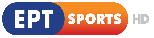 19:15		ΕΛΛΗΝΙΚΗ ΤΑΙΝΙΑ «Ένας Δον Ζουάν για κλάματα»Κωμωδία παραγωγής: 1960Υπόθεση: Ο Αλέξης Δεπάστας, ένα εύθυμο γεροντοπαλίκαρο, απολαμβάνει τη ζωή του τριγυρισμένος από γυναικείες υπάρξεις. Όταν ένας φίλος του από την επαρχία του αναθέτει την κηδεμονία της κόρης του χωρίς καν να τον ρωτήσει, η ζωή του Αλέξη γίνεται άνω-κάτω. Η μικρή έρχεται για να σπουδάσει στην Αθήνα και εγκαθίσταται στο σπίτι του. Η κοπέλα γρήγορα θα τον ερωτευθεί. Εκείνος, αν και συμπεριφέρεται σαν πατέρας, θα δελεαστεί και θα τη φλερτάρει από ζήλια προς τον γοητευτικό συμφοιτητή της, ο οποίος την πολιορκεί. Τελικά, ο Αλέξης θα καταλήξει στην αγκαλιά μιας συνομήλικής του, αφήνοντας τα νεαρά παιδιά να ερωτευθούν και να χαρούν την αγάπη τους.Σενάριο: Γιάννης ΜαρήςΜουσική: Τάκης ΜωράκηςΦωτογραφία: Τάκης ΚαλαντζήςΣκηνοθεσία: Ντίμης ΔαδήραςΠαίζουν: Λάμπρος Κωνσταντάρας, Άννα Φόνσου, Ανδρέας Μπάρκουλης, Καίτη Πάνου, Γιάννης Γκιωνάκης, Μάρω Κοντού, Σαπφώ Νοταρά, Ντίνα Τριάντη, Αλέκος Κουρής, Κώστας Μεντής, Μιράντα Μαντά, Θόδωρος Τέντες, Βάσω Βουλγαράκη, Γιάννης Οικονόμου21:00		ΚΕΝΤΡΙΚΟ ΔΕΛΤΙΟ ΕΙΔΗΣΕΩΝ – ΑΘΛΗΤΙΚΑ – ΚΑΙΡΟΣΜε τον Γιάννη Δάρρα22:00		ΣΤΑ ΤΡΑΓΟΥΔΙΑ ΛΕΜΕ ΝΑΙ «Αφιέρωμα στον Μιχάλη Μενιδιάτη» (ΝΕΑ ΕΚΠΟΜΠΗ)Μουσική εκπομπή με τη Ναταλία Δραγούμη και τον Μιχάλη Μαρίνο“Αυτό το Σάββατο η εκπομπή Στα Τραγούδια Λέμε ΝΑΙ!, με τη Ναταλία Δραγούμη και τον Μιχάλη Μαρίνο, είναι αφιερωμένη στον Μιχάλη Μενιδιάτη. Τον τραγουδιστή με τη χαρακτηριστική φωνή, τον επιχειρηματία με … ΦΑΝΤΑΣΙΑ.Μαζί μας ο Χρήστος Μενιδιάτης, πρωτότοκος γιός του καλλιτέχνη και υπέροχος τραγουδιστής κι ο ίδιος, μας μεταφέρει στον κόσμο τους, μπροστά και πίσω από τα φώτα.Από αυτό το αφιέρωμα δε θα μπορούσε να λείπει η τεράστια Πίτσα Παπαδοπούλου, φίλη και συνεργάτιδα του Μιχάλη Μενιδιάτη τα χρόνια της λαμπερής διασκέδασης στη Φαντασία.Στην ίδια ατμόσφαιρα και η Ελένη Ροδά, η οποία συνεργάστηκε με τον Μιχάλη Μενιδιάτη από πολύ νεαρή ηλικία.Σε λαϊκότερους από ότι συνήθως δρόμους, ο Ηλίας Βρεττός μας εξέπληξε με την άνεση και το συναίσθημά του στο ρεπερτόριο του Μιχάλη Μενιδιάτη.Μαζί μας και ο Γιώργος Τσαλίκης, ο οποίος με το μπρίο και τη ζωντάνια του έδωσε το δικό του τόνο στο αφιέρωμα.Ο Κώστας Μπαλαχούτης, βιογράφος του Μιχάλη Μενιδιάτη, σκιαγράφησε τη σπάνια, αρρενωπή, δυνατή προσωπικότητα του καλλιτέχνη και μοιράστηκε μαζί μας ιστορίες από την τετράχρονη συνεργασία/φιλία τους.Μαζί μας κι ο Δημήτρης Χιονάς, μπουζούκι παλιό κι αγαπημένο από τη Φαντασία και αγαπημένος φίλος του Μιχάλη Μενιδάτη.Σκυτάλη από τις νεαρές τραγουδίστριες Βασιλική Νταντά, Μαρία Κορέλλι και Χριστίνα Μηλιού, οι οποίες με τις υπέροχες φωνές τους συμπλήρωσαν άψογα το αφιέρωμα.Στην παρέα μας και η Εύη Αγγελίνα, δ/ντρια μεγάλου μουσικού, ραδιοφωνικού σταθμού, μας μετέφερε την όλο και αυξανόμενη προτίμηση στον Μιχάλη Μενιδιάτη από το νέο κοινό.Ο μεγάλος λαϊκός ερμηνευτής Γιώργος Μαργαρίτης τραγουδάει και μοιράζεται μαζί μας άγνωστες ιστορίες από την πολύχρονη φιλία τους.Για τον Μιχάλη Μενιδιάτη και την ανατρεπτική συνεργασία τους μας μίλησε ο Διονύσης Σαββόπουλος.Για τον πολυαγαπημένο καλλιτέχνη μίλησε και η μεγάλη ερμηνεύτρια, Νατάσα Θεοδωρίδου.Στα Τραγούδια Λέμε ΝΑΙ! - Σάββατο 24 Οκτωβρίου στις 22:00, από την ΕΡΤ.”02:00		Η ΖΩΗ ΑΛΛΙΩΣ «Κεφαλονιά και Ιθάκη: δύναμη ψυχής» (ΝΕΑ ΕΚΠΟΜΠΗ)Ένα προσωποκεντρικό ταξιδιωτικό ντοκιμαντέρ με την Ίνα Ταράντου“Ο Γκαίτε έλεγε ότι η διατήρηση της νεότητας σε προχωρημένη ηλικία δεν είναι προσποίηση, είναι τέχνη.Η κυρία Αναστασία, φοράει πέρλες και κάνει windsurf. Eίναι 82 ετών και αποδεικνύει ότι «δεν μπορείς να αποφύγεις να μεγαλώνεις, αλλά δεν είσαι υποχρεωμένος και να γερνάς». Η κυρία Αναστασία έψησε το πρωί το ψωμί της στο φούρνο, μας μαγείρεψε κάτι παραδοσιακό και υγιεινό, ανέβηκε στο μηχανάκι της και πήγε στην παραλία για να κάνει σερφ, το αγαπημένο της καθημερινό άθλημα. Που την κάνει να νιώθει ελευθερία και δύναμη, να μεταμορφώνεται σε αίλουρο και σε πουλί, που την κάνει να γλεντάει τα κύματα και τον αέρα. Κι από τα κύματα, βρεθήκαμε κάτω από τη γη, στο μαγευτικό Σπήλαιο της Δρογκαράτης, ένα φυσικό έργο τέχνης. Πολύχρωμοι σταλακτίτες κρέμονται από την οροφή και μαζί με τους σταλαγμίτες, σχηματίζουν εξωπραγματικούς θαλάμους. Ο Μάκης μας είπε για την ιστορία του, για τις ομορφιές του, αλλά και για την εμπειρία του όταν πριν χρόνια βοήθησε στα γυρίσματα της Χολιγουντιανής ταινίας Το μαντολίνο του Λοχαγού Κορέλι που έγιναν στο νησί. Πολύ κοντά μας η πανέμορφη Σάμη, ένα από τα λιμάνια του νησιού, απ όπου πήραμε κι εμείς το πλοίο για να βρεθούμε στην Ιθάκη. Το νησί του Οδυσσέα, το αγαπημένο νησί των ποιητών. Το νησί με τα γαλαζοπράσινα νερά και τους ήρεμους ρυθμούς που δεν χωράνε βιασύνες. Πρώτη στάση στο γραφικό αραξοβόλι, το παραδοσιακό Κιόνι. Το μέρος που τράβηξε πάλι πίσω τον Γιώργο και την Τζένη, για να μας διηγηθούν με πολλή μουσική και κοκτέιλ, τη δική τους αγάπη, το δικό τους δέος για αυτό το πανέμορφο νησί που επέλεξαν να ζήσουν και να δημιουργήσουν την οικογένειά τους, να ζήσουν ελεύθερα και χαρούμενα μια Ζωή Αλλιώς.”03:00		ΕΛΛΗΝΙΚΗ ΤΑΙΝΙΑ «Ο μπούφος»Κινηματογραφική μεταφορά της θεατρικής κωμωδίας των Νίκου Τσιφόρου και Πολύβιου Βασιλειάδη.Έτος παραγωγής 1968Υπόθεση: Ένας τίμιος αλλά για πολλά χρόνια μισθολογικά στάσιμος υπάλληλος σπρώχνεται από τη γυναίκα του σε μια μικρή παρασπονδία, για να αυξήσει το εισόδημά του.Παίζουν: Γιώργος Πάντζας, Περικλής Χριστοφορίδης, Τζένη Ρουσσέα,Ελένη Προκοπίου, Σωτήρης ΜουστάκαςΣενάριο: Γιώργος Λαζαρίδης Σκηνοθεσία: Ορέστης Λάσκος04:30		ΠΟΠ ΜΑΓΕΙΡΙΚΗ «Φασόλια γίγαντες ελέφαντες Κ. Νευροκοπίου - Μετσοβόνε - Κελυφωτό φιστίκι Φθιώτιδας» (ΝΕΑ ΕΚΠΟΜΠΗ)Εκπομπή μαγειρικής με τον Νικόλα Σακελλαρίου“Και αυτό το Σάββατο, ο αγαπημένος σεφ Νικόλας Σακελλαρίου μας ξεναγεί στον κόσμο των ΠΟΠ προϊόντων και μας μαγειρεύει τηγανητούς γίγαντες ελέφαντες κάτω Νευροκοπίου με σάλτσα πάπρικας, σφουγγάτο με Μετσοβόνε και μπισκοτόπιτα με φυστίκι Φθιώτιδας.Στην παρέα, με χρήσιμες συμβουλές για το φυστίκι Φθιώτιδας θα είναι ο παραγωγός Βασίλης Ζυγομήτρος, ενώ ο διατροφολόγος Βασίλης Κατσίλας μας αναλύει διατροφικά το γευστικό Μετσοβόνε.”05:15		ΤΑ ΣΤΕΚΙΑ - ΙΣΤΟΡΙΕΣ ΑΓΟΡΑΙΟΥ ΠΟΛΙΤΙΣΜΟΥ «Η καντίνα» (Ε)Σειρά ντοκιμαντέρ του Νίκου Τριανταφυλλίδη“«Η κοιλιά προηγείται της ψυχής» ~ Τζορτζ Όργουελ (Βρετανός συγγραφέας)Το παλλόμενο φως της επιγραφής «ΑΝΟΙΧΤΟ» που θα συναντήσει κανείς σχεδόν σε όλες τις καντίνες είναι, το λιγότερο, ανακουφιστικό για κάθε ξενύχτη που αναζητεί εναγωνίως ένα γρήγορο και νόστιμο «μεταβραδινό». Μία νυχτερινή βόλτα στους κεντρικούς αλλά και πιο κρυμμένους δρόμους της Αθήνας θα επιβεβαιώσει ότι οι καντίνες ξορκίζουν εκτός από την πείνα και τη μοναξιά που κυριαρχεί στο νυχτερινό τοπίο. Από τα μικρά πρόχειρα στημένα καρότσια μέχρι τα σύγχρονα «βρόμικα», οι καντίνες (είτε στηρίζονται σε ρόδες είτε πατούν στη γη) αποτελούν το στέκι που στεγάζει την ένοχη απόλαυση για την κατανάλωση μιας αμαρτωλής λιχουδιάς, την οποία αναζητούν όλοι τις τελευταίες ώρες της ημέρας που φεύγει και τις πρώτες, της ημέρας που έρχεται. Οι καντίνες ξεχωρίζουν για την αισθητική τους. Εκκεντρικές μέσα στην απλότητά τους αδιαφορούν για την ύπαρξη του σερβίτσιου και του τραπεζομάντηλου των «καθώς πρέπει εστιατορίων», φέρνοντας σε επαφή τον πελάτη με το «αντικείμενο του πόθου του» χωρίς απολύτως καμία διαμεσολάβηση. Από την άλλη, οι άνθρωποι της καντίνας είναι πλήρεις: υλικών και φαντασίας που διαθέτουν στο μαγειρικό τους οπλοστάσιο και εμπειριών από τις τόσες ιστορίες και περιστατικά που τους έχουν συμβεί στο πέρασμα των χρόνων. Ήρεμοι και ετοιμοπόλεμοι να ικανοποιήσουν από τον πιο απαιτητικό ουρανίσκο με το φαγητό τους μέχρι και την πιο πεινασμένη ψυχή με τον καλό τους λόγο, οι άνθρωποι της καντίνας θα κυριαρχούν πάντα σε κάποια ιστορία από τα ξενύχτια μας! Τα «Στέκια» πραγματοποιούν ένα νυχτερινό γαστριμαργικό ταξίδι στις καντίνες της Αθήνας, συναντούν τους ανθρώπους τους, μαθαίνουν τα μυστικά του καλού «βρώμικου» και διαπιστώνουν ότι ένας ταξιτζής, μία δημοσιογράφος, ένας συγγραφέας και ένας Παοκτζής έχουν κάτι κοινό: περιμένουν το ίδιο καρτερικά στην ουρά για ένα σάντουιτς με «απ’ όλα»! Πιο συγκεκριμένα, στην παρέα μας βρίσκονται (με αλφαβητική σειρά) οι: Νάσος Αγουρίδης (ιδιοκτήτης καντίνας), Αντώνης Αρβανιτάκης (ιδιωτικός υπάλληλος), Κωνσταντίνα Βεκιάρη (κληρονόμος), Χρυσάνθη Γκούρου (ιδιωτική υπάλληλος), Κωνσταντίνος Δαγριτζίκος (καλλιτεχνικός διευθυντής και συνιδιοκτήτης του «Six d.o.g.s»), Κωνσταντίνος Δημόπουλος (Batman), Μαρία Αλίκη Ζάρκου (φωτογράφος), Βασίλης Καλλίδης (σεφ), Βαρβάρα Καντεκάκη (ιδιοκτήτρια καντίνας «Βαρβάρα»), Γεώργιος Κότιος (εργάτης), Άννα Κωτσαρέλη (ιδιωτική υπάλληλος), Βασίλης Μαλανδρινός (ιδιοκτήτης καντίνας), Μιχάλης Μάργος (οπαδός του ΠΑΟΚ), Αλέξανδρος Μητσάνης (ιδιοκτήτης καντίνας), Χρήστος Μουρκοβίτης (ιδιοκτήτης καντίνας), Γεώργιος-Ίκαρος Μπαμπασάκης (συγγραφέας), Ιωάννης Οικονομίδης (ιδιοκτήτης καντίνας), Αντιγόνη Πάντα-Χαρβά (δημοσιογράφος), Βασίλης Παπαμιχαήλ (ιδιοκτήτης «Billy’s Σάντουιτς»), Δημήτρης Παπανδρέου, Ασημάκης Παπασημακόπουλος (σωσίας Μάικ Λαμάρ), Στέλιος Ρίζος (φωτογράφος), Λουίζα Σολομών-Πάντα (φοιτήτρια Δημοσιογραφίας), Ντικράν Τσιτσεκιάν, Ζαΐρα Φαληρέα, Ηλίας Φραγκούλης (κριτικός κινηματογράφου), Χριστιάννα Φινέ, Χρήστος Χατζηιωάννου (Head of Native and Branded Content 24Media).”06:15		ΙΣΤΟΡΙΕΣ ΜΟΔΑΣ ΜΕ ΤΗΝ ΚΑΤΙΑ ΖΥΓΟΥΛΗ «Ευεξία και Φύση» (ΝΕΑ ΕΚΠΟΜΠΗ)07:00		ART WEEK «Κώστας Τσόκλης - Μίνως Μάτσας» (ΝΕΑ ΕΚΠΟΜΠΗ)Με τη Λένα Αρώνη“Ο Κώστας Τσόκλης μοιράζεται σκέψεις του για τα 90 χρόνια που πέρασαν από τότε που γεννήθηκε, αξιολογεί τη ζωγραφική του, στέλνει ένα ηχηρό μήνυμα στους πολιτικούς της χώρας και αποκαλύπτει τι ονειρεύεται και τι του λείπει.Όλα αυτά με αφορμή την έκθεση ζωγραφικής, που λαμβάνει χώρα στο Ίδρυμα Θεοχαράκη και τίτλο "ΚΩΣΤΑΣ ΤΣΟΚΛΗΣ-Ζωγραφική. Όρια και υπερβάσεις".Στη συνέχεια, η Λένα Αρώνη συναντάει έναν από τους σημαντικότερους συνθέτες της γενιάς του, τον Μίνωα Μάτσα. Περί μουσικής, έμπνευσης, χαράς ευτυχίας και απολογισμού για τις μουσικές που έχει γράψει για το θέατρο, την τηλεόραση, το σινεμά.Μία έκπληξη επιφυλάσσει ο καλεσμένος στην συνάντηση αυτή. Μην τη χάσετε.”08:00		ΠΛΑΝΑ ΜΕ ΟΥΡΑ (ΝΕΑ ΕΚΠΟΜΠΗ)Η εκπομπή που επιμελείται και παρουσιάζει, η Τασούλα Επτακοίλη, φιλοδοξεί να κάνει τους ανθρώπους τους καλύτερους φίλους των ζώων! “Eπεισόδιο 2: Επισκεπτόμαστε μία άλλη Βενετία, στην καρδιά της Αθήνας: Τη Βενέτσια, τη γάτα-μασκότ του βιβλιοπωλείου Πλειάδες και… ξεφυλλίζουμε μαζί βιβλία εμπνευσμένα από τα ζώα.Συναντάμε την ιστορικό και βραβευμένη συγγραφέα Σώτη Τριανταφύλλου, που μας συστήνει τον Σκάιλαρ, τον αγαπημένο της σκύλο με τα πολλά χαρίσματα.Γνωρίζουμε τη Σούγκαρ, που είναι ειδικά εκπαιδευμένη για να ειδοποιεί εγκαίρως έναν διαβητικό πριν από μια επερχόμενη κρίση υπογλυκαιμίας ή υπεργλυκαιμίας και μαθαίνουμε την ενδιαφέρουσα ιστορία του πρώτου πιστοποιημένου σκύλου ειδοποίησης διαβήτη στην Ελλάδα!”

Η νέα εκπομπή «Πλάνα με ουρά», την οποία επιμελείται και παρουσιάζει η δημοσιογράφος Τασούλα Επτακοίλη, αναδεικνύει την ουσιαστική σχέση ανθρώπων και ζώων και μας ξεναγεί σε έναν κόσμο… δίπλα μας, όπου άνθρωποι και ζώα μοιράζονται το χώρο, το χρόνο και, κυρίως, την αγάπη τους.
Η Τασούλα Επτακοίλη αφηγείται ιστορίες ανθρώπων και ζώων, στην πόλη και στην ύπαιθρο.
Μπροστά από τον φακό του σκηνοθέτη Παναγιώτη Κουντουρά περνούν γάτες, σκύλοι, άλογα, παπαγάλοι, αρκούδες, αλεπούδες, γαϊδούρια, χελώνες, αποδημητικά πουλιά και φώκιες - και γίνονται οι πρωταγωνιστές της εκπομπής.
Σε κάθε επεισόδιο, συμπολίτες μας που προσφέρουν στα ζώα προστασία και φροντίδα -από τους άγνωστους στο ευρύ κοινό εθελοντές των φιλοζωικών οργανώσεων, μέχρι πολύ γνωστά πρόσωπα από το χώρο των γραμμάτων και των τεχνών- μιλούν για την ιδιαίτερη σχέση τους με τα τετράποδα και ξεδιπλώνουν τα συναισθήματα που τους προκαλεί αυτή η συνύπαρξη.
Επιπλέον, οι ειδικοί συνεργάτες της εκπομπής, ένας κτηνίατρος και ένας συμπεριφοριολόγος-κτηνίατρος, μας δίνουν απλές αλλά πρακτικές και χρήσιμες συμβουλές για την καλύτερη υγεία, τη σωστή φροντίδα και την εκπαίδευση των κατοικίδιων μας.
Γνωρίζοντάς τα ζώα καλύτερα, είναι σίγουρο ότι θα τα αγαπήσουμε ακόμη περισσότερο.
Γιατί τα ζώα μας δίνουν μαθήματα ζωής!(Λόγω αλλαγής της ώρας Ελλάδας, η εκπομπή μεταδίδεται συμπληρωματικά)ΚΥΡΙΑΚΗ, 25/1008:00		ΘΕΙΑ ΛΕΙΤΟΥΡΓΙΑΑπευθείας μετάδοση από τον Καθεδρικό Ιερό Ναό Αθηνών10:30		ΦΩΤΕΙΝΑ ΜΟΝΟΠΑΤΙΑ «Αίγυπτος: Πατριαρχείο Αλεξανδρείας -Μία φλόγα της Ορθοδοξίας που δεν έσβησε ποτέ» (Ε)Σειρά ντοκιμαντέρ, παραγωγής 2020“Αλεξάνδρεια: η δεύτερη μεγαλύτερη πόλη της Αιγύπτου, μετά το Κάιρο. Απλώνεται στο βορειοδυτικό άκρο του δέλτα, του ποταμού Νείλου. Ιδρύθηκε το 331 π.Χ. από τον Μέγα Αλέξανδρο. Κατά την αρχαιότητα, αποτέλεσε το σπουδαιότερο λιμάνι της Μεσογείου και πρωτεύουσα της Αιγύπτου.Η Αίγυπτος θεωρείται η κοιτίδα του μοναχισμού. Η εμφάνιση και η ανάπτυξή του, είτε στην αναχωρητική, είτε στην κοινοβιακή του μορφή, συνέβαλε, μέσω της άσκησης, στην εδραίωση της χριστιανικής πίστης.Ιδρυτής και πρώτος Επίσκοπος της Αλεξανδρινής Εκκλησίας, θεωρείται ο Απόστολος Μάρκος. Εγκαθίσταται στην Αλεξάνδρεια, περίπου το 43 μ.Χ.Κατά τη διάρκεια των πρώτων χρόνων της χριστιανικής εποχής, το Πατριαρχείο Αλεξανδρείας διαδραμάτισε καθοριστικό ρόλο στην εξάπλωση του χριστιανισμού.Από τα τέλη του 1971, το κτίριο της Τοσιτσαίας Σχολής, αποτελεί τη μόνιμη έδρα του Πατριαρχείου Αλεξανδρείας. Πρόκειται για έναν χώρο πνεύματος και Ιστορίας.Στα χνάρια της λαμπρής ιστορίας της πόλης του Αλεξάνδρου, μπορεί να βαδίσει κανείς επισκεπτόμενος το Πατριαρχικό Αρχαιολογικό Μουσείο. Το Μουσείο αυτό μοιάζει να αναδύεται από τα έγκατα της αλεξανδρινής γης. Είναι ένας μοναδικός χώρος, όπου εκτίθενται κυρίως, φαραωνικοί θησαυροί, καθώς και σπάνια ελληνιστικά και ρωμαϊκά ευρήματα.Το Πατριαρχείο Αλεξανδρείας στους χώρους του φιλοξενεί μία από τις πιο σημαντικές μεσαιωνικές Βιβλιοθήκες του κόσμου. Περιέχει πάνω από 40.000 βιβλία. Μεταξύ αυτών, 3.000 παλαιότυπα. Λειτουργεί ακόμη, κωδικοφυλακείο με 530 χειρόγραφους κώδικες. Στο χώρο πάνω από τη Βιβλιοθήκη του Πατριαρχείου Αλεξανδρείας αναπτύσσεται το Πατριαρχικό Σκευοφυλάκιο, όπου φυλάσσεται πλήθος παλαιών εικόνων, πολύτιμων αρχιερατικών αμφίων και εκκλησιαστικών σκευών.Στη δημοσιογράφο Ελένη Μπιλιάλη μιλά για την ιστορική πορεία του Πατριαρχείου Αλεξανδρείας αλλά και για το σημαντικό ιεραποστολικό έργο που επιτελεί, ο Πατριάρχης Αλεξανδρείας και πάσης Αφρικής, Θεόδωρος Β΄.Επίσης, μιλούν ο Μητροπολίτης Άκρας, Νάρκισσος, ο αρχιμανδρίτης π. Νικόδημος Τότκας και ο αρχιμανδρίτης π. Γερμανός Γαλάνης.Η περιήγηση στο Πατριαρχείο Αλεξανδρείας ισοδυναμεί με ένα ταξίδι στο χρόνο και στην Ιστορία.Το δεύτερο στη σειρά Πατριαρχείο, μετά το Οικουμενικό Πατριαρχείο της Κωνσταντινουπόλεως, το Πατριαρχείο Αλεξανδρείας, είναι μία φλόγα της Ορθοδοξίας, που δεν έσβησε ποτέ!”11:30		ΜΕ ΑΡΕΤΗ ΚΑΙ ΤΟΛΜΗ (ΝΕΑ ΕΚΠΟΜΠΗ)Εκπομπή των Ενόπλων Δυνάμεων12:00		ΕΙΔΗΣΕΙΣ – ΑΘΛΗΤΙΚΑ – ΚΑΙΡΟΣ13:00		ΤΟ ΑΛΑΤΙ ΤΗΣ ΓΗΣ «Κουαρτέτο 'Γιασεμί', Οι φωνές που ταξιδεύουν!» (ΝΕΑ ΕΚΠΟΜΠΗ)Με τον Λάμπρο Λιάβα“Ο Λάμπρος Λιάβας και το «Αλάτι της Γης» υποδέχονται το φωνητικό κουαρτέτο «Γιασεμί», σ’ ένα γοητευτικό ταξίδι στις μουσικές παραδόσεις της Ελλάδας, των Βαλκανίων και της Μεσογείου. To»Γιασεμί» αποτελείται από τέσσερις εξαιρετικούς μουσικούς: τη Μάρθα Μαυροειδή (τραγούδι, λάφτα), την Ειρήνη Δερέμπεη (τραγούδι, θιαμπόλι), τη Μαρία Μελαχροινού (τραγούδι, ταμπουράς) και τον Τάσο Πούλιο (τραγούδι, κανονάκι). Τραγουδιστές και οργανοπαίκτες ταυτόχρονα, τα μέλη της ομάδας εξερευνούν τον πολλαπλό ρόλο της φωνής μεταφέροντας στο τραγούδι τους την εμπειρία από τις τεχνικές και τα ηχοχρώματα των λαϊκών οργάνων που παίζουν. Έτσι, το ρεπερτόριό τους αποτελείται από παραδοσιακές μελωδίες επεξεργασμένες για φωνητικό σύνολο με σύγχρονη αρμονία, αλλά και από νέες συνθέσεις που ακολουθούν την «τροπικότητα» των μουσικών της Ανατολικής Μεσογείου και των Βαλκανίων. Το αποτέλεσμα, ιδιαίτερα πρωτότυπο και ατμοσφαιρικό, έρχεται να επιβεβαιώσει ότι πράγματι η ανθρώπινη φωνή αποτελεί το τελειότερο μουσικό όργανο!Επίτιμη καλεσμένη του κουαρτέτου είναι η Σαβίνα Γιαννάτου, ενώ συμπράττουν οι μουσικοί Στρατής Ψαραδέλλης (πολίτικη λύρα) και Γιώργος Βεντουρής (κοντραμπάσο). ”15:00		ΕΙΔΗΣΕΙΣ – ΑΘΛΗΤΙΚΑ – ΚΑΙΡΟΣ16:00		ΠΡΟΣΩΠΙΚΑ «Στα Προσφυγικά της Αθήνας» (Ε)Με την Έλενα Κατρίτση“Στα προσφυγικά της Καισαριανής, της Νέας Ιωνίας, της Νέας Φιλαδέλφειας, της Λεωφόρου Αλεξάνδρας και της Νίκαιας αναζητήσαμε ανθρώπους που κουβαλούν μνήμες του ξεριζωμού των Ελλήνων της Μικράς Ασίας και του Πόντου. «Η γιαγιά μου σπάνια μιλούσε για όσα έζησε» θυμάται η Μαρία Βουτζαλή και «ποτέ δεν θέλησε να γυρίσει στα χώματα που την πόνεσαν». Η ίδια όμως, όπως εκμυστηρεύεται στην Έλενα Κατρίτση, μπολιασμένη με βαθιά αγάπη για τα πάτρια εδάφη, όταν επισκέφθηκε τα Βουρλά για πρώτη φορά μετά από χρόνια, έκλαψε, θύμωσε, φώναξε και τραγούδησε. Δεμένη με τις αναμνήσεις μιας ζωής, η Αγγέλα Χατζηστόγια, αρνείται να φύγει από το σπίτι των λίγων τετραγωνικών που γεννήθηκε και μεγάλωσε. Ευχή δίνει στην εγγονή της «να μη λησμονεί και να θυμάται», όπως εκείνη. Αναλλοίωτη παραμένει στον Κυριάκο Νισκόπουλο η εικόνα της μητέρας του, η οποία «κάθε πρωί ασβέστωνε τους τοίχους για να απομακρύνει τα τρωκτικά και να φαίνεται όμορφο το φτωχικό τους». Ο Δημήτρης Γκιουλιστάνης με θυμό ανακαλεί στην μνήμη του τον τρόπο με τον οποίο μιλούσαν για τις Μικρασιάτισσες: «Παστρικιές τις έλεγαν οι ντόπιοι, για να τις μειώσουν. Ξέρετε τι αγώνα έδιναν αυτές οι γυναίκες για να μεγαλώσουν τα παιδιά τους;».O αγώνας για την επιβίωση ενάμιση εκατομμυρίου ανθρώπων που έφυγαν κυνηγημένοι από την προγονική γη για να γλιτώσουν από τη σφαγή, ζωντανεύει μέσα από τις ιστορίες απλών ανθρώπων και μας ταξιδεύει πίσω στον χρόνο. Από το χθες, στο σήμερα και με το βλέμμα στραμμένο στο αύριο, το οδοιπορικό της εκπομπής ξετυλίγει κομμάτια της ελληνικής ιστορίας μέσα από τις μνήμες των ανθρώπων.” 17:00		Η ΖΩΗ ΑΛΛΙΩΣ «Κέρκυρα» (Ε)Ένα προσωποκεντρικό ταξιδιωτικό ντοκιμαντέρ με την Ίνα Ταράντου“Υπάρχουν κάποιες πόλεις, όπως η Κέρκυρα, που δεν τις βλέπεις απλά, αλλά τις νιώθεις. Η μαγεία της Κέρκυρας είναι ότι σε χαϊδεύει σαν πολύ-έμπειρη αρχόντισσα παλιών καιρών αλλά και σε παρασέρνει στις τρέλες της αθώας παιδικότητας. Τη στιγμή που το πλοίο πλησιάζει το λιμάνι, όλοι τρέχουν στο κατάστρωμα για να θαυμάσουν την πανέμορφη θέα των παλιών σπιτιών και των φρουρίων.…Θα γνωρίσουμε την πόλη της Κέρκυρας, και τους ανθρώπους της, που την αγαπούν μέχρι δακρύων και τη στηρίζουν με τον δικό τους τρόπο ο καθένας.Το ξεκίνημα είναι άκρως δημοσιογραφικό, με τον Γιώργο Κατσαḯτη. Όλοι όσοι θέλουν να λένε ότι είναι ενημερωμένοι για το νησί, διαβάζουν την εφημερίδα του. Μιλήσαμε για 40 χρόνια δημοσιογραφίας αλλά και για αναμνήσεις μιας ολόκληρης ζωής αλλιώς.Η συνέχεια, άκρως αθλητική. Με τον σπουδαίο προπονητή Παύλο Σκορδίλη, είδαμε πίσω από το σκηνή τη σκληρή δουλειά που φέρνει την επίσης σπουδαία αθλήτρια Σπυριδούλα Καρύδη στο πρώτο Πανευρωπαϊκό βάθρο του άλματος εις μήκος. Και είδαμε πως η Σπυριδούλα εκτός από εξαιρετικές σωματικές ικανότητες, έχει ένα σπάνιο ήθος. Με το χαμόγελο στα χείλη δουλεύει τα βράδια μαζί με τους γονείς της πουλώντας λουκουμάδες στην πλατεία. Είδαμε τι ενώνει μια οικογένεια και τι την συγκινεί, ποια είναι η μαγική ενέργεια πίσω από τα ρεκόρ και τις υψηλές επιδόσεις.Κέρκυρα όμως σημαίνει ΝΑΟΚ. Ο Ναυτικός Όμιλος Κέρκυρας, δεν είναι απλά ένας αθλητικός όμιλος. Είναι ιδέα, είναι αγάπη, είναι τα παιδικά χρόνια χιλιάδων παιδιών, πολλών γενεών τώρα. Ο Γιώργος Δημουλής, πρόεδρος και ψυχή του ΝΑΟΚ, μας μίλησε με πάθος και συγκίνηση για τον αθλητικό όμιλο.Και μετά, ήρθε η ώρα για βόλτα στα καντούνια και στην υπέροχη Παλιά Πόλη, που δεν μπορεί να ξεκινά ή να καταλήγει στο Λιστόν, το πιο ιστορικό σημείο του νησιού. Συναντήσαμε τον Δημήτρη Νούσια , ιδιοκτήτη ενός από τα πιο παλιά μαγαζιά στο κέντρο του Λιστόν. Εδώ που κάποτε για να καθίσεις, έπρεπε να είναι το όνομά σου στη λίστα των πλουσίων.Πλούσιο ήταν και το γεύμα μας, μπουρδέτο με γαρίδες και γλυκοπατάτα, επάνω στο ιστιοπλοϊκό. Κάναμε τον γύρο της πόλης παρέα με την εξαιρετική μαγείρισσα Μαρίνα Μπέσκα. Η ομορφιά αυτής της πόλης - Αρχόντισσας όταν την βλέπεις από τη θάλασσα, αποκτά μια ακόμη μαγική διάσταση.”18:00		ΕΙΔΗΣΕΙΣ – ΑΘΛΗΤΙΚΑ – ΚΑΙΡΟΣΚαι Δελτίο στη Νοηματική18:15		ΤΑ ΣΤΕΚΙΑ - ΙΣΤΟΡΙΕΣ ΑΓΟΡΑΙΟΥ ΠΟΛΙΤΙΣΜΟΥ «Τα Βούρλα» (Ε)Σειρά ντοκιμαντέρ του Νίκου Τριανταφυλλίδη“Με τη μεταφορά της πρωτεύουσας στην Αθήνα, αρχίζει ο εποικισμός του Πειραιά από νησιώτες και το μικρό ψαροχώρι αρχίζει να μεταμορφώνεται. Βρισκόμαστε στα μέσα της δεκαετίας του 1830, όταν ιδρύεται ο Δήμος του Πειραιά και όπως σε κάθε λιμάνι πρώτο μέλημα είναι ο περιορισμός της παραβατικότητας και της πορνείας. Ο τόπος εξοβελισμού σύμφωνα με το εκ Γαλλίας δόγμα της «ανοχής και επιτήρησης» προσδιορίζεται, πέρα από το νεκροταφείο του Αγίου Διονυσίου, σε μια ελώδη περιοχή από την οποία είχε πάρει το όνομά της.Τα «Βούρλα», στο περιθώριο του αστικού τοπίου αλλά και της ηθικής ζωής, εγκαινίαζαν την ανάδυση μιας άγριας πόλης με «ενδημικά στοιχεία» τους καβγάδες, τα ναρκωτικά, την εξαθλιώση και τον αγοραίο έρωτα.Περιχαρακωμένο ανάμεσα στις σημερινές οδούς Εθνικής Αντιστάσεως, Δογάνης, Σωκράτους και Ψαρών και σε έκταση 12 στρεμμάτων, στις αρχές του 1876, χτίζεται το πρώτο Δημόσιο Πορνείο της πόλης του Πειραιά. Το κτιριακό συγκρότημα με τους ψηλούς μαντρότοιχους εσωκλείει τον πόνο και τη δυστυχία πολλών γυναικών σε καθεστώς εγκλεισμού υπό τον έλεγχο της Αστυνομίας. Ενίοτε δε, χρησιμοποιείται και ως μέθοδος σωφρονισμού για τις άτακτες ψυχοκόρες ή υπηρέτριες. Κάπως έτσι οικοδομείται ο μύθος «του άντρου της αγοραίας ηδονής» που κινείται στα «χαμηλότερα στρώματα της Κολάσεως» σύμφωνα με πρωτοσέλιδα και ρεπορτάζ της εποχής, όπως αυτό της «δεσποινίδος Λιλίκας Νάκου».Η περιοχή μεταμορφώνεται ουσιαστικά το 1922 με την άφιξη των χιλιάδων εκτοπισμένων της Μικρασιατικής Καταστροφής. Μαζί με τους πρόσφυγες φτάνουν και οι μουσικές τους, κάνοντας τη Δραπετσώνα τον τόπο του γνήσιου ρεμπέτη, το απόλυτο σύμβολο της μαγκιάς, ενώ τα χρόνια που ακολουθούν θα κάνουν την εμφάνισή τους στην περιοχή και τα πρώτα εργοστάσια.Έτσι, σωματέμποροι, ρεμπέτες, αγαπητικοί και ιερόδουλες δίπλα σε πρόσφυγες και εργάτες συναρθρώνουν το σύνθετο παζλ της Δραπετσώνας μέχρι το 1940 και την Κατοχή, όταν και σταματά να λειτουργεί το Δημοτικό Πορνείο.Τότε η χρήση του αλλάζει, ο χώρος μετατρέπεται σε φυλακή, ενώ και μετά την απελευθέρωση συνεχίζει τη λειτουργεία του ως δικαστική φυλακή τόσο για ποινικούς όσο και για πολιτικούς κρατούμενους και γίνεται ευρύτερα γνωστός με τη «μεγάλη απόδραση των 27 κομμουνιστών» τον Ιούλιο του 1955.Τα Βούρλα σήμερα αποτελούν μια ήσυχη περιοχή του Δήμου Δραπετσώνας. Ωστόσο, οι δρόμοι και τα στενά του για τους παλιούς κατοίκους είναι φορτωμένοι με τις μνήμες ενός αθέατου πολλές φορές κόσμου.Η ιστορία του κόσμου των Βούρλων ξεδιπλώνεται επί της οθόνης μέσα από τις αφηγήσεις των προσκεκλημένων μας.Εμφανίζονται αλφαβητικά οι: Αλεξάνδρα Ζαββού (κοινωνιολόγος), Μιχάλης Καφαντάρης (κινηματογραφιστής), Παναγιώτης Κουνάδης (ερευνητής της ελληνικής μουσικής - συγγραφέας), Ελένη Κυραμαργιού (ιστορικός), Στέφανος Μίλεσης (συγγραφέας, πρόεδρος Φιλολογικής Στέγης Πειραιά), Βασίλης Πισιμίσης (συλλέκτης, συγγραφέας, ερευνητής), Βασιλική Ροδίτη (αρχιτέκτονας, υποψήφια διδάκτωρ Πανεπιστημίου Θεσσαλίας), Τέτη Σώλου (συγγραφέας-σκιτσογράφος), Γιάννης Φελέκης (πρώην πολιτικός κρατούμενος δικαστικών φυλακών Βούρλων).Παίζουν οι μουσικοί του συγκροτήματος Σουαρέ: Αλκαίος - Γιώργος Σουγιούλ (μπουζούκι-τζουράς - τραγούδι), Λευτέρης Βαϊόπουλος (κιθάρα - φωνή), Γιάννης Δάφνος (μπαγλαμάς - φωνή).”19:00		ΕΛΛΗΝΙΚΗ ΤΑΙΝΙΑ «Ό,τι θέλει ο λαός»Κωμωδία, παραγωγής 1964 Υπόθεση: Ο Θανάσης (Γιάννης Γκιωνάκης) υποκύπτει στις πιέσεις της γυναίκας του (Καίτη Λαμπροπούλου) και αγοράζει ένα παλιό αυτοκίνητο που αποδεικνύεται σαράβαλο. Μέχρι να καταφέρει να το ξεφορτωθεί και να πάρει πίσω τα χρήματά του, θα μεσολαβήσουν αρκετές παρεξηγήσεις και μπερδέματα, κωμικές καταστάσεις και συναισθηματικά ευτράπελα.Σκηνοθεσία: Μάριος Αδάμης.Σενάριο: Μάριος Αδάμης.Διεύθυνση φωτογραφίας: Μάκης Ανδρεόπουλος.Παίζουν: Γιάννης Γκιωνάκης, Κώστας Βουτσάς, Σπεράντζα Βρανά, Καίτη Λαμπροπούλου, Νίκος Φέρμας, Γιώργος Κάππης, Γιάννης Φέρμης.20:30		ΣΑΝ ΣΗΜΕΡΑ ΤΟΝ 20Ο ΑΙΩΝΑ (25/10)21:00		ΚΕΝΤΡΙΚΟ ΔΕΛΤΙΟ ΕΙΔΗΣΕΩΝ – ΑΘΛΗΤΙΚΑ – ΚΑΙΡΟΣΜε τον Γιάννη Δάρρα22:00		ΑΘΛΗΤΙΚΗ ΚΥΡΙΑΚΗΑθλητική εκπομπή“Η ιστορικότερη αθλητική εκπομπή της ελληνικής τηλεόρασης επανέρχεται από την Κυριακή  στους τηλεοπτικούς δέκτες πλήρως ανανεωμένη.Η «Αθλητική Κυριακή» με νέο στούντιο και νέους παρουσιαστές θα καταγράφει κάθε εβδομάδα όλα όσα συμβαίνουν στον ελληνικό και τον διεθνή χώρο του αθλητισμού.Στην παρουσίαση της εκπομπής θα είναι ο Τάσος Κολλίντζας και η Έλενα Μπουζαλά που μαζί με το δημοσιογραφικό και τεχνικό επιτελείο της ΕΡΤ θα είναι σε όλα τα σημεία της αθλητικής επικαιρότητας για την πλήρη κάλυψη των γεγονότων. Μαζί τους στον σχολιασμό των ντέρμπι της Κυριακής ο Αντώνης Πανούτσος.Με ρεπορτάζ, συνδέσεις αλλά και σχολιασμό στο στούντιο τόσο από τους δημοσιογράφους της ΕΡΤ όσο και από καλεσμένους η «Αθλητική Κυριακή» θα προσφέρει την πληρέστερη κάλυψη των αθλητικών γεγονότων του Σαββατοκύριακου.”00:00		ΣΥΝ ΓΥΝΑΙΞΙ «Γιοβάννα Λύκου» (ΝΕΑ ΕΚΠΟΜΠΗ)Σειρά ντοκιμαντέρ αφιερωμένη αποκλειστικά σε γυναίκες, η οποία στοχεύει να ψηλαφίσει τον καθημερινό φεμινισμό, μέσα από αληθινές ιστορίες γυναικών.“Ο σομελιέ, ο οινοχόος δηλαδή, είναι ο άνθρωπος ο οποίος είναι εκεί για να δοκιμάσει, να αναδείξει και να συνδυάσει τα κρασιά μαζί με το φαγητό. Και βεβαίως μαζί με τις στιγμές». Η Γιοβάννα Λύκου, μία από τις καλύτερες σομελιέ στην Ελλάδα, μιλά για τη διαδρομή της στο χώρο του κρασιού, για την εφηβεία της ως κολυμβήτρια, αλλά και για την μετάβασή της από το χώρο των Τεχνών σε ένα ανδροκρατούμενο επάγγελμα όπως αυτό της οινοχόου.Ο Γιώργος Πυρπασόπουλος τη συναντά με φόντο τα Μετέωρα, κάνει μαζί της ένα wine tasting και παρακολουθεί πώς κυλάει η ζωή σε ένα οινοποιείο.Παράλληλα, η Γιοβάννα Λύκου εξομολογείται τις βαθιές σκέψεις της στη Νικόλ Αλεξανδροπούλου, η οποία βρίσκεται πίσω από τον φακό.”---------------------------------------------------------------------------------------------------------------------------01:00		ΠΡΟΣΩΠΙΚΑ «Στα Προσφυγικά της Αθήνας» (Ε)02:00		Η ΖΩΗ ΑΛΛΙΩΣ «Κέρκυρα» (Ε)03:00		ΕΛΛΗΝΙΚΗ ΤΑΙΝΙΑ «Ό,τι θέλει ο λαός»04:30		ΠΟΠ ΜΑΓΕΙΡΙΚΗ «Πατάτες Νάξου - Ξινομυζήθρα Κρήτης, Ακτινίδιο Πιερίας» (ΝΕΑ ΕΚΠΟΜΠΗ)Εκπομπή μαγειρικής με τον Νικόλα Σακελλαρίου“Και αυτή την Κυριακή, ο αγαπημένος σεφ Νικόλας Σακελλαρίου μας ξεναγεί στον κόσμο των ΠΟΠ προϊόντων και μας μαγειρεύει Αγνιόπιτες με Ξινομυζήθρα Κρήτης, Ψαροκροκέτες φούρνου με πατάτες Νάξου και Μους ακτινίδιο Πιερίας με γιαούρτι.Στην παρέα, με χρήσιμες συμβουλές για την Ξυνομιζήθρα, θα είναι ο παραγωγός Νίκος Κραουνάκης, ενώ η διατροφολόγος Φανή Πρεβέντη, μας αναλύει διατροφικά την γευστική πατάτα Νάξου.«ΠΟΠ Μαγειρική» H Ελληνική φύση στα καλύτερα της, κάθε Σάββατο και Κυριακή, στην ΕΡΤ.”ΔΕΥΤΕΡΑ, 26/10 05:30		… ΑΠΟ ΤΙΣ ΕΞΙ Ενημερωτική εκπομπή με τους Δημήτρη Κοτταρίδη και Γιάννη ΠιτταράΜην σας ξεγελά ο τίτλος, η εκπομπή θα ξεκινά κάθε πρωί από τις 05:30. Με όλες τις ειδήσεις, με αξιοποίηση του δικτύου ανταποκριτών της ΕΡΤ στην Ελλάδα και στον κόσμο και καλεσμένους που πρωταγωνιστούν στην επικαιρότητα, πάντα με την εγκυρότητα και την αξιοπιστία της ΕΡΤ.Με θέματα από την πολιτική, την οικονομία, τις διεθνείς εξελίξεις, τον αθλητισμό, για κάθε τι που συμβαίνει εντός και εκτός συνόρων έγκυρα και έγκαιρα με την σφραγίδα της ΕΡΤ.«…από τις έξι» λοιπόν, για την ακρίβεια από τις 05:30, κάθε πρωί, από το πρώτο κανάλι της δημόσιας τηλεόρασης με τον Δημήτρη Κοτταρίδη και τον Γιάννη Πιτταρά10:00		ΕΙΔΗΣΕΙΣ – ΑΘΛΗΤΙΚΑ – ΚΑΙΡΟΣ10:15		ΣΥΝΔΕΣΕΙΣ Ενημερωτική εκπομπή με τον Κώστα Παπαχλιμίντζο και την Αλεξάνδρα ΚαϋμένουΗ καθημερινή ενημερωτική εκπομπή «Συνδέσεις» της ΕΡΤ αλλάζει ώρα, και παραμένει στον παλμό της επικαιρότητας. Από τη 1 το μεσημέρι μετατίθεται στις 10:15 το πρωί και συνεχίζει να συνδέεται με όλο το δίκτυο των δημοσιογράφων της ΕΡΤ εντός και εκτός Ελλάδας.Κάθε πρωί από τις 10:15 ώς τις 12 το μεσημέρι, η εκπομπή θα συνεχίσει, με οικοδεσπότες τον Κώστα Παπαχλιμίντζο και την Αλεξάνδρα Καϋμένου, να συνδέεται με την Ελλάδα και όλο τον κόσμο για να αναδείξει πρόσωπα και πράγματα που επηρεάζουν την καθημερινότητα και τη ζωή μας.12:00		ΕΙΔΗΣΕΙΣ – ΑΘΛΗΤΙΚΑ – ΚΑΙΡΟΣ13:00		ΔΕΣ & ΒΡΕΣ (ΝΕΑ ΕΚΠΟΜΠΗ)Τηλεπαιχνίδι γνώσεων, μνήμης & παρατηρητικότητας, με τον Νίκο Κουρή“Η δημόσια τηλεόραση φιλοδοξεί να κάνει πιο διασκεδαστικά τα απογεύματά μας με ένα συναρπαστικό τηλεπαιχνίδι γνώσεων που θα παρουσιάζει ένας από τους πιο πετυχημένους ηθοποιούς της νέας γενιάς. Ο Νίκος Κουρής κάθε απόγευμα στις 8 στην ΕΡΤ θα υποδέχεται τους παίκτες και τους τηλεθεατές σε ένα πραγματικά πρωτότυπο τηλεπαιχνίδι γνώσεων. «Δες και βρες» είναι ο τίτλος του και η πρωτοτυπία του είναι ότι δεν θα τεστάρει μόνο τις γνώσεις και τη μνήμη μας, αλλά κυρίως την παρατηρητικότητα, την αυτοσυγκέντρωση και την ψυχραιμία μας. Και αυτό γιατί οι περισσότερες απαντήσεις θα βρίσκονται κρυμμένες μέσα στις ίδιες τις ερωτήσεις.Σε κάθε επεισόδιο, τέσσερις διαγωνιζόμενοι θα καλούνται να απαντήσουν σε 12 τεστ γνώσεων και παρατηρητικότητας. Αυτός που θα απαντά σωστά στις περισσότερες ερωτήσεις θα διεκδικεί το χρηματικό έπαθλο και το εισιτήριο για το παιχνίδι της επόμενης ημέρας.Όσοι έχετε απορίες μη διστάζετε. Δηλώστε συμμετοχή τώρα. Μπείτε στο https://deskaivres.ert.gr/ και πάρτε μέρος στο συναρπαστικό τηλεπαιχνίδι της ΕΡΤ που φιλοδοξεί να γίνει η νέα καθημερινή μας διασκέδαση.”14:00		ΣΥΝ ΓΥΝΑΙΞΙ «Γιοβάννα Λύκου» (Ε) (ΝΕΑ ΕΚΠΟΜΠΗ)Σειρά ντοκιμαντέρ αφιερωμένη αποκλειστικά σε γυναίκες, η οποία στοχεύει να ψηλαφίσει τον καθημερινό φεμινισμό, μέσα από αληθινές ιστορίες γυναικών.“Ο σομελιέ, ο οινοχόος δηλαδή, είναι ο άνθρωπος ο οποίος είναι εκεί για να δοκιμάσει, να αναδείξει και να συνδυάσει τα κρασιά μαζί με το φαγητό. Και βεβαίως μαζί με τις στιγμές». Η Γιοβάννα Λύκου, μία από τις καλύτερες σομελιέ στην Ελλάδα, μιλά για τη διαδρομή της στο χώρο του κρασιού, για την εφηβεία της ως κολυμβήτρια, αλλά και για την μετάβασή της από το χώρο των Τεχνών σε ένα ανδροκρατούμενο επάγγελμα όπως αυτό της οινοχόου.Ο Γιώργος Πυρπασόπουλος τη συναντά με φόντο τα Μετέωρα, κάνει μαζί της ένα wine tasting και παρακολουθεί πώς κυλάει η ζωή σε ένα οινοποιείο.Παράλληλα, η Γιοβάννα Λύκου εξομολογείται τις βαθιές σκέψεις της στη Νικόλ Αλεξανδροπούλου, η οποία βρίσκεται πίσω από τον φακό.”15:00		ΕΙΔΗΣΕΙΣ – ΑΘΛΗΤΙΚΑ – ΚΑΙΡΟΣΜε τον Αντώνη Αλαφογιώργο16:00		φλΕΡΤ (ΝΕΑ ΕΚΠΟΜΠΗ)Ψυχαγωγικό μαγκαζίνο με τη Νάντια Κοντογεώργη“Ανανεωμένο, ζωντανό, κεφάτο, ακόμη πιο ελκυστικό, εμπλουτισμένο με νέους συνεργάτες και καινούργιες ενότητες θα είναι αυτή τη σεζόν το «φλΕΡΤ» με τη Νάντια Κοντογεώργη.Η ψυχαγωγική εκπομπή της ΕΡΤ παραμένει, και φέτος, πιστή στα θέματα τέχνης και πολιτισμού, υγείας, ευεξίας και οικογένειας, ισότητας, επιστήμης και κάθε δημιουργικής δραστηριότητας.Η παρέα μεγαλώνει και υποδέχεται τον Λάμπρο Κωνσταντάρα και τον Γιώργο Δάσκαλο, οι οποίοι εντάσσονται στην ομάδα του «φλΕΡΤ», που θα συνεχίσει να κρατάει συντροφιά στους τηλεθεατές, καθημερινά, από Δευτέρα έως Παρασκευή, για δύο ώρες, από τις 4 ώς τις 6 το απόγευμα, με ακόμη περισσότερο κέφι, ποιοτική ψυχαγωγία, πολλά και ενδιαφέροντα θέματα και, φυσικά, με ξεχωριστούς καλεσμένους.”18:00		ΕΙΔΗΣΕΙΣ – ΑΘΛΗΤΙΚΑ – ΚΑΙΡΟΣΚαι Δελτίο στη Νοηματική19:00		ΣΥΝ ΓΥΝΑΙΞΙ «Γιοβάννα Λύκου» (Ε) (ΝΕΑ ΕΚΠΟΜΠΗ)Σειρά ντοκιμαντέρ αφιερωμένη αποκλειστικά σε γυναίκες, η οποία στοχεύει να ψηλαφίσει τον καθημερινό φεμινισμό, μέσα από αληθινές ιστορίες γυναικών.“Ο σομελιέ, ο οινοχόος δηλαδή, είναι ο άνθρωπος ο οποίος είναι εκεί για να δοκιμάσει, να αναδείξει και να συνδυάσει τα κρασιά μαζί με το φαγητό. Και βεβαίως μαζί με τις στιγμές». Η Γιοβάννα Λύκου, μία από τις καλύτερες σομελιέ στην Ελλάδα, μιλά για τη διαδρομή της στο χώρο του κρασιού, για την εφηβεία της ως κολυμβήτρια, αλλά και για την μετάβασή της από το χώρο των Τεχνών σε ένα ανδροκρατούμενο επάγγελμα όπως αυτό της οινοχόου.Ο Γιώργος Πυρπασόπουλος τη συναντά με φόντο τα Μετέωρα, κάνει μαζί της ένα wine tasting και παρακολουθεί πώς κυλάει η ζωή σε ένα οινοποιείο.Παράλληλα, η Γιοβάννα Λύκου εξομολογείται τις βαθιές σκέψεις της στη Νικόλ Αλεξανδροπούλου, η οποία βρίσκεται πίσω από τον φακό.”20:00		ΜΙΚΡΟΠΟΛΕΙΣ «Ίλιον – η αλάνα» (Ε)Σειρά ημίωρων ντοκιμαντέρ με θέμα διάφορες συνοικίες της Αθήνας “Μέσα σε αυτό το πλαίσιο, με κλειδί τη λέξη, την έννοια, το χώρο "αλάνα", ο Θωμάς Κιάος παρουσιάζει το Ίλιον.Με σταθμούς τους αδόμητους ακόμα χώρους της συνοικίας, το ντοκιμαντέρ σχεδιάζει έναν χάρτη όπου μέσα του η ανθρώπινη ελεύθερη δράση και κίνηση, χειρονομίες αυτοσχεδιασμού και αναπάντεχα στιγμιότυπα, ασύμβατα με τα στερεότυπα της αστικής ζωής, αποδεικνύουν την ύπαρξη μιας υπολογίσιμης έκτασης χωρίς ακόμα μια άνωθεν προσδιορισμένη χρήση. Στηριγμένη σε δύο φαινομενικά αντίθετους ηλικιακούς πόλους του πληθυσμού, τους ηλικιωμένους από τη μια και τους πολύ νέους κατοίκους του Ιλίου από την άλλη, η αφήγηση μετατοπίζεται διαρκώς ανάμεσα στα δύο άκρα, δείχνοντας τελικά πως των γερόντων η μνήμη και των νέων η δίψα για ελεύθερο χώρο, είναι αυτές που τροφοδοτούν με ενέργεια, δράση και όνειρα πλατείες, χωράφια, πάρκα και γήπεδα. Βετεράνοι ποδοσφαιριστές της τοπικής ομάδας και τσικό εγγονοί συνευρίσκονται στους ίδιους χώρους, στις αλάνες-σύμβολα μιας αλλοτινής ποδοσφαιρικής δόξας, στις αλάνες-φυτώρια νέων θριαμβευτικών σκορ. Το ίδιο και στις πλατείες, όπου ο κύκλος μιας "Βουλής Γερόντων" συντονίζεται με το ραντεβού κάποιας νεανικής παρέας, και το πηγαδάκι που τα σέρνει στους πολιτικούς συγκατοικεί με τις συνεννοήσεις για τη βραδινή βόλτα. Ακόμα πιο γοητευτικές και αναπάντεχες, οι διαδρομές του ντοκιμαντέρ στις φάρμες, τα κοτέτσια, τα μποστάνια και τα βοσκοτόπια του Ιλίου, όπου μια αυθεντική αγροτική οικόσιτη οικονομία συνεχίζει να αποδίδει καρπούς κάτω από τη σκιά των πολυκατοικιών. Ζωντανά μνημεία των πρώτων δεκαετιών της αστυφιλίας, της εποχής που το χωριό μεταφερόταν στην πόλη, πολύ συχνά ατόφιο στις συνήθειες και τον τρόπο ζωής, οι αγρότες του Ιλίου δίνουν στην ταυτότητα του επεισοδίου μια διάσταση λαογραφίας, ενώ το πάρκο Τρίτση (το ανάλογο μιας ζωής κοντά στη φύση στους σημερινούς όμως καιρούς), αποκτά τη δική του δυναμική κάτω από τα πέλματα τριών φίλων που τρέχουν μέσα του, χτυπώντας ρυθμικά την ίδια γη με τα αθλητικά τους παπούτσια. ”20:25		ΜΟΝΟΓΡΑΜΜΑ «Αλέξης Πανσέληνος - Συγγραφέας» (ΝΕΑ ΕΚΠΟΜΠΗ)Η εκπομπή, που έχει χαρακτηριστεί ‘Εθνικό Αρχείο’, καταγράφει τα πρόσωπα που σηματοδότησαν με τηνπαρουσία και το έργο τους την πνευματική, πολιτιστική και καλλιτεχνική πορεία του τόπου μας“Συγγραφέας, δικηγόρος, μεταφραστής, γιος δύο επιφανών λογοτεχνών και διανοούμενων, ο Αλέξης Πανσέληνος, συστήνεται στο Μονόγραμμα.Γεννήθηκε το 1943 Αθήνα, δηλώνει Αθηναίος του κέντρου και αυτή θεωρεί πατρίδα του.Πατέρας του, ο κορυφαίος διανοητής της γενιάς του ’30 Ασημάκης Πανσέληνος και μητέρα του η ποιήτρια και πεζογράφος, Έφη Πανσελήνου.Τόπος των παιδικών παιχνιδιών του, το πίσω μέρος της εκκλησίας της Ζωοδόχου Πηγής.«Η παιδική ηλικία τότε της δεκαετίας του '50 εξαρτιόταν πάρα πολύ από το διάβασμα, από τα βιβλία» αφηγείται. «Για τα παιδιά δεν υπήρχαν πολλές διασκεδάσεις πέρα απ' το διάβασμα. Είχα διαβάσει πάρα πολύ νωρίς, σε παιδική διασκευή βέβαια, τον «Γαργαντού» του Ραμπελαί τον «Δον Κιχώτη», του Ρόμπερτ Λουίς Στίβενσον τη «Νήσο των θησαυρών», του Δουμά τους «Τρεις Σωματοφύλακες»Μεγαλώνοντας, άρχισε να διαβάζει κι απ' τα βιβλία της πλούσιας βιβλιοθήκης των γονιών του, με προτίμηση στα ξένα μυθιστορήματα και λιγότερο στα ελληνικά.Στο σπίτι τους έρχονταν πολύ σημαντικοί άνθρωποι της εποχής. Ο Κάρολος Κουν, (ο Ασημάκης Πανσέληνος ως δικηγόρος είχε συντάξει το Καταστατικό του Θεάτρου Τέχνης), ο Ορέστης Κανέλλης ο Τάκης Ελευθεριάδης, ο Ροζέ Μιλιέξ και η Τατιάνα Μιλιέξ. Ποιητές, συγγραφείς, αρκετοί ψυχίατροι, γιατί εκείνη την εποχή η Ψυχιατρική είχε τα πάνω της, δεκαετία του '50 και του '60.Στο σχολείο – Βαρβάκειο – υπήρξε κακός μαθητής, στο Πανεπιστήμιο – Νομική – εξίσου κακός φοιτητής. Το γράψιμο, που ξεκίνησε από το Γυμνάσιο τον αποσπούσε από τα πάντα. Ωστόσο διετέλεσε για αρκετά χρόνια Ναυτοδικηγόρος στον Πειραιά, πριν αφοσιωθεί ολοκληρωτικά στη γραφή.«Δεν υπήρξα ποτέ ενθουσιώδης νομικός αλλά πρέπει να πω ότι πήρα πράγματα από τη Νομική σαφώς. Πήρα καταρχήν αυτό που λέμε επιστημονικό τρόπο σκέψης, να οργανώνεις την σκέψη σου γύρω από ένα αντικείμενο…»Στα βιβλία του δίνει ιδιαίτερη προσοχή και έμφαση στη γλώσσα και στο ύφος. Πρώτο του μυθιστόρημα το ’85 ήταν η «Μεγάλη Πομπή». Το πρώτο βιβλίο οι «Ιστορίες με σκύλους», ήδη είχε κάνει μεγάλη εντύπωση. Το μυθιστόρημα βραβεύτηκε το 1986 με το Κρατικό βραβείο.Μετά έρχονται οι “Βραδιές μπαλέτου” το '92. Ακολουθεί το '96 η «Ζαΐδα» η οποία είχε τόση δουλειά και τον είχε απορροφήσει τόσο ώστε τον έσπρωξε κατά κάποιο τρόπο να αφήσει οριστικά την δικηγορία και να μπει στο δρόμο της συγγραφής με πολλά βραβεία, ποιήματα, μυθιστορήματα δοκίμια και μεταφράσεις.”21:00		ΚΕΝΤΡΙΚΟ ΔΕΛΤΙΟ ΕΙΔΗΣΕΩΝ – ΑΘΛΗΤΙΚΑ – ΚΑΙΡΟΣΜε την Αντριάνα Παρασκευοπούλου“Το κεντρικό δελτίο ειδήσεων καθημερινά στις 21:00 στην ΕΡΤ. Έγκυρα, έγκαιρα, ψύχραιμα και αντικειμενικά, με συνέπεια στη μάχη της ενημέρωσης.Σε μια περίοδο με πολλά και σημαντικά γεγονότα, το δημοσιογραφικό και τεχνικό επιτελείο της ΕΡΤ, κάθε βράδυ, στις 21:00, με αναλυτικά ρεπορτάζ, απευθείας συνδέσεις, έρευνες, συνεντεύξεις και καλεσμένους από τον χώρο της πολιτικής, της οικονομίας, του πολιτισμού, παρουσιάζει την επικαιρότητα και τις τελευταίες εξελίξεις από την Ελλάδα και όλο τον κόσμo.”22:00		ΤΟ ΜΕΓΑΛΟ ΠΑΙΧΝΙΔΙ Επεισόδιο 5Ο  (ΝΕΟ ΕΠΕΙΣΟΔΙΟ)Τηλεπαιχνίδι αθλητικού περιεχομένου, που παρουσιάζει ο Γιώργος Λέντζας“ Στο πέμπτο επεισόδιο του «Μεγάλου Παιχνιδιού» ο ατρόμητος ποδοσφαιριστής Απόστολος Βέλλιος, η ταλαντούχα δημοσιογράφος Κατερίνα Ζαρίφη και ο γνωστός Κύπριος τραγουδιστής Λούκας Γιώρκας κατεβαίνουν στο … γήπεδο της ΕΡΤ και αγωνίζονται με το διεθνή μπασκετμπολίστα Παναγιώτη Βασιλόπουλο, τη σύζυγό του Μαρία Τσουρή που είναι ολυμπιονίκης και αθλήτρια του πόλο, και τον ακούραστο μαραθωνοδρόμο Κώστα Γκελαούζο. Εσείς θα παίξετε μαζί τους το «Το μεγάλο παιχνίδι»;”To πιο πρωτότυπο, το πιο διασκεδαστικό τηλεπαιχνίδι έρχεται στην ΕΡΤ! Οι τηλεθεατές θα παίζουν, κάθε Δευτέρα και Τρίτη, στην ΕΡΤ «Το μεγάλο παιχνίδι», με παρουσιαστή τον Γιώργο Λέντζα, και καλεσμένους από τον χώρο του αθλητισμού -και όχι μόνο!Κεφάτο, γρήγορο, με πολύ χιούμορ και αυθορμητισμό, «Το μεγάλο παιχνίδι», βασισμένο στο τηλεπαιχνίδι του ΒΒC «A question of sport», που μεταδίδεται με μεγάλη επιτυχία περισσότερα από 50 χρόνια στην Αγγλία αλλά και σε πολλές άλλες χώρες, θα συναρπάσει τους φίλαθλους τηλεθεατές, αλλά και όλους όσοι αγαπούν τον αθλητισμό.Δύο δυνατές ομάδες των τριών ατόμων, που αποτελούνται από γνωστές (δημοφιλείς) προσωπικότητες του αθλητικού αλλά και του καλλιτεχνικού χώρου, κατεβαίνουν στο… γήπεδο της ΕΡΤ και αγωνίζονται για τη νίκη.Μέσα από πρωτότυπες ερωτήσεις, κυρίως αθλητικού περιεχομένου, και διασκεδαστικά παιχνίδια-κουίζ, οι διάσημοι παίκτες ακονίζουν τις γνώσεις τους, καλούνται να δώσουν τις σωστές απαντήσεις και να στεφθούν νικητές.Ανάμεσα στους καλεσμένους που παίζουν στο «Μεγάλο παιχνίδι» είναι ο θρύλος του ελληνικού μπάσκετ Παναγιώτης Γιαννάκης, οι μπασκετμπολίστες Δημήτρης Διαμαντίδης, Γιάννης Μπουρούσης, Δημήτρης Παπανικολάου και Ιωάννης Παπαπέτρου, η πρώην μπασκετμπολίστρια Δώρα Παντέλη, οι ποδοσφαιριστές Απόστολος Βέλλιος και Λάζαρος Χριστοδουλόπουλος, οι Ολυμπιονίκες του διπλού σκιφ ελαφρών βαρών Βασίλης Πολύμερος και Δημήτρης Μούγιος, η Ολυμπιονίκης στο πόλο Αντιγόνη Ρουμπέση, ο πρωταθλητής στην κολύμβηση Γιάννης Δρυμωνάκος, η πρωταθλήτρια και Ολυμπιονίκης της ρυθμικής γυμναστικής Κλέλια Πανταζή, η αθλήτρια του στίβου Μαρία Μπελιμπασάκη, οι ηθοποιοί Κώστας Κρομμύδας, Θάνος Καλλίρης, Αρης Πλασκασοβίτης, Φωφώ Ντεμίρη, Γιώργος Ηλιόπουλος, Νίκος Ορφανός, οι ηθοποιοί και μοντέλα Μάρα Δαρμουσλή και Γιάννης Σπαλιάρας, ο σεφ Δημήτρης Σκαρμούτσος, οι δημοσιογράφοι και παρουσιαστές της ΕΡΤ Θοδωρής Βαμβακάρης και Τάκης Γιαννούτσος και πολλοί άλλοι. Εσείς θα παίξετε μαζί τους το «Το μεγάλο παιχνίδι»;23:00		ΜΟΝΟΓΡΑΜΜΑ «Αλέξης Πανσέληνος - Συγγραφέας» (ΝΕΑ ΕΚΠΟΜΠΗ)Η εκπομπή, που έχει χαρακτηριστεί ‘Εθνικό Αρχείο’, καταγράφει τα πρόσωπα που σηματοδότησαν με τηνπαρουσία και το έργο τους την πνευματική, πολιτιστική και καλλιτεχνική πορεία του τόπου μας23:30		ΜΙΚΡΟΠΟΛΕΙΣ «Ίλιον – η αλάνα» (Ε)Σειρά ημίωρων ντοκιμαντέρ με θέμα διάφορες συνοικίες της Αθήνας 00:00		ΣΑΝ ΣΗΜΕΡΑ ΤΟΝ 20Ο ΑΙΩΝΑ (26/10)00:15		ΣΗΜΕΙΟ ΣΥΝΑΝΤΗΣΗΣ «Βίκυ Βολιώτη - Ευδοκία Ρουμελιώτη» (ΝΕΑ ΕΚΠΟΜΠΗ)Τοκ σόου που βασίζεται σ’ ένα φρέσκο και πρωτότυπο εύρημα χωρίς παρουσιαστή και καλεσμένο, αλλάμε πρωταγωνιστές δύο γνωστά – και συνήθως ετερόκλητα- πρόσωπα από τον δημόσιο βίο“Τη Δευτέρα 26 Οκτωβρίου, στις 00.15 το βράδυ, έρχονται στην ΕΡΤ δυο γυναίκες που δεν εμφανίζονται συχνά σε τηλεοπτικά πλατό για να μας χαρίσουν μία ξεχωριστή και ειλικρινή κουβέντα, μακριά από κάθε είδους ταμπού. Ο λόγος για τις Βίκυ Βολιώτη και Ευδοκία Ρουμελιώτη, οι οποίες μιλούν με μια πρωτόγνωρη οικειότητα για έρωτες, παιδιά, επαγγελματικές “ταμπέλες”, χρήματα, επιτυχίες και αποτυχίες και εν γένει μαθήματα ζωής.Η Ευδοκία Ρουμελιώτη μιλάει για τις σπουδές της στην Θεολογική Σχολή, την βαθειά αγάπη για την μητέρα της που έχασε πριν λίγα χρόνια, τον αγώνα να μπορέσει να δωρίσει τα όργανά της όταν την έχασε αλλά και για το όνειρο να γίνει κριτικός θεάτρου,. Αφηγείται, επίσης, πως βρέθηκε στον πρώτο της μεγάλο ρόλο και τι μετανιώνει από την εκείνη την περιόδο.Η Βίκυ Βολιώτη, μιλάει για την διαπολιτισμική της οικογένεια, αφού η μαμά της ήταν Γερμανίδα και ο μπαμπάς της Έλληνας και το πώς ένιωθε ως παιδί που μεγάλωνε με τόσες διαφορές πολιτισμών μέσα στο ίδιο της το σπίτι. Αναφέρεται και στην ηρωίδα Ηρώ του “Λόγω Τιμής” και κατά πόσο άλλαξε τη ζωή της. Για πρώτη φορά μιλάει με αφοπλιστική ειλικρίνεια για την κόρη της Άννα, τη διαδικασία της υιοθεσίας της και πως βίωσε η ίδια τη μητρότητα. Τέλος, αναλύει γιατί πίστευε από μικρή ηλικία ότι θα υιοθετήσει και δεν θα αποκτήσει βιολογικό παιδί.Στο “Σημείο Συνάντησης”, στις 26 Οκτωβρίου στις 00.15, στην ΕΡΤ, η αφήγηση γεγονότων και η κουβέντα που γίνεται καλύπτουν μία πληθώρα συναισθημάτων που δεν θα αφήσουν κανέναν ασυγκίνητο!”---------------------------------------------------------------------------------------------------------------------------01:00		φλΕΡΤ (ΝΕΑ ΕΚΠΟΜΠΗ)03:00		ΤΟ ΜΕΓΑΛΟ ΠΑΙΧΝΙΔΙ Επεισόδιο 5Ο  (ΝΕΟ ΕΠΕΙΣΟΔΙΟ)04:00		ΣΗΜΕΙΟ ΣΥΝΑΝΤΗΣΗΣ «Βίκυ Βολιώτη - Ευδοκία Ρουμελιώτη» (ΝΕΑ ΕΚΠΟΜΠΗ)05:00		ΣΑΝ ΣΗΜΕΡΑ ΤΟΝ 20Ο ΑΙΩΝΑΤΡΙΤΗ, 27/1005:30		… ΑΠΟ ΤΙΣ ΕΞΙ Ενημερωτική εκπομπή με τους Δημήτρη Κοτταρίδη και Γιάννη Πιτταρά10:00		ΕΙΔΗΣΕΙΣ – ΑΘΛΗΤΙΚΑ – ΚΑΙΡΟΣ10:15		ΣΥΝΔΕΣΕΙΣ Ενημερωτική εκπομπή με τον Κώστα Παπαχλιμίντζο και την Αλεξάνδρα Καϋμένου12:00		ΕΙΔΗΣΕΙΣ – ΑΘΛΗΤΙΚΑ – ΚΑΙΡΟΣ13:00		ΔΕΣ & ΒΡΕΣ (ΝΕΑ ΕΚΠΟΜΠΗ)Τηλεπαιχνίδι γνώσεων, μνήμης & παρατηρητικότητας, με τον Νίκο Κουρή14:00		BORDERS «Παραμύθια του κόσμου»Δημοσιογραφική εκπομπή παραγωγής ΕΡΤ3“Η εκπομπή μας ταξιδεύει κάθε εβδομάδα πέρα από τα σύνορα! Τα σύνορα ως ένα σημείο συνάντησης διαφορετικοτήτων αποτελούν ένα γόνιμο χώρο όπου οι κουλτούρες συνδιαλέγονται για να δημιουργήσουν ένα πολύ πλούσιο κοινωνικό, οικονομικό και πολιτισμικό πλαίσιο. Ένα πλαίσιο όπου διατηρούνται οι προηγούμενες αλλά και αναδύονται νέες πολυπολιτισμικές πρακτικές. Σε αυτό το ταξίδι θα ανακαλύψουμε πολιτισμικές συγγένειες και αντιστοιχίες όπως αυτές εκδηλώνονται σε διάφορα πολιτισμικά και κοινωνικά δρώμενα, ως ένας τρόπος επικοινωνίας μεταξύ των λαών. Θα ανταλλάξουμε απόψεις και ιδεολογίες, θα επηρεάσουμε και θα επηρεαστούμε. Κάθε επεισόδιο και ένας διαφορετικός κοινωνικός «διάλογος» για όλα όσα χωρίζουν αλλά και ενώνουν τους λαούς, ιστορικά, πολιτικά, πολιτισμικά!»15:00		ΕΙΔΗΣΕΙΣ – ΑΘΛΗΤΙΚΑ – ΚΑΙΡΟΣΜε τον Αντώνη Αλαφογιώργο16:00		φλΕΡΤ (ΝΕΑ ΕΚΠΟΜΠΗ)Ψυχαγωγικό μαγκαζίνο με τη Νάντια Κοντογεώργη18:00		ΕΙΔΗΣΕΙΣ – ΑΘΛΗΤΙΚΑ – ΚΑΙΡΟΣ / ΕΝΗΜΕΡΩΣΗ - COVID 19Και Δελτίο στη Νοηματική19:00		ΣΗΜΕΙΟ ΣΥΝΑΝΤΗΣΗΣ «Βίκυ Βολιώτη - Ευδοκία Ρουμελιώτη» (ΝΕΟΣ ΚΥΚΛΟΣ) (Ε)Τοκ σόου που βασίζεται σ’ ένα φρέσκο και πρωτότυπο εύρημα χωρίς παρουσιαστή και καλεσμένο, αλλάμε πρωταγωνιστές δύο γνωστά – και συνήθως ετερόκλητα- πρόσωπα από τον δημόσιο βίο“Δυο γυναίκες που δεν εμφανίζονται συχνά σε τηλεοπτικά πλατό για να μας χαρίσουν μία ξεχωριστή και ειλικρινή κουβέντα, μακριά από κάθε είδους ταμπού. Ο λόγος για τις Βίκυ Βολιώτη και Ευδοκία Ρουμελιώτη, οι οποίες μιλούν με μια πρωτόγνωρη οικειότητα για έρωτες, παιδιά, επαγγελματικές “ταμπέλες”, χρήματα, επιτυχίες και αποτυχίες και εν γένει μαθήματα ζωής.Η Ευδοκία Ρουμελιώτη μιλάει για τις σπουδές της στην Θεολογική Σχολή, την βαθειά αγάπη για την μητέρα της που έχασε πριν λίγα χρόνια, τον αγώνα να μπορέσει να δωρίσει τα όργανά της όταν την έχασε αλλά και για το όνειρο να γίνει κριτικός θεάτρου,. Αφηγείται, επίσης, πως βρέθηκε στον πρώτο της μεγάλο ρόλο και τι μετανιώνει από την εκείνη την περιόδο.Η Βίκυ Βολιώτη, μιλάει για την διαπολιτισμική της οικογένεια, αφού η μαμά της ήταν Γερμανίδα και ο μπαμπάς της Έλληνας και το πώς ένιωθε ως παιδί που μεγάλωνε με τόσες διαφορές πολιτισμών μέσα στο ίδιο της το σπίτι. Αναφέρεται και στην ηρωίδα Ηρώ του “Λόγω Τιμής” και κατά πόσο άλλαξε τη ζωή της. Για πρώτη φορά μιλάει με αφοπλιστική ειλικρίνεια για την κόρη της Άννα, τη διαδικασία της υιοθεσίας της και πως βίωσε η ίδια τη μητρότητα. Τέλος, αναλύει γιατί πίστευε από μικρή ηλικία ότι θα υιοθετήσει και δεν θα αποκτήσει βιολογικό παιδί.Στο “Σημείο Συνάντησης” η αφήγηση γεγονότων και η κουβέντα που γίνεται καλύπτουν μία πληθώρα συναισθημάτων που δεν θα αφήσουν κανέναν ασυγκίνητο!””20:00		Η ΖΩΗ ΕΙΝΑΙ ΣΤΙΓΜΕΣ «Τώνης Λυκουρέσης» (ΚΥΚΛΟΣ 2020-2021) (ΝΕΑ ΕΚΠΟΜΠΗ)Με τον Ανδρέα ΡοδίτηΗ εκπομπή «Η ζωή είναι στιγμές» και για φέτος έχει στόχο να φιλοξενήσει προσωπικότητες απ' τον χώρο του πολιτισμού, της τέχνης, της συγγραφής και της επιστήμης.
Οι καλεσμένοι είναι άλλες φορές μόνοι και άλλες φορές μαζί με συνεργάτες και φίλους τους.
Άποψη της εκπομπής είναι οι καλεσμένοι να είναι άνθρωποι κύρους, που πρόσφεραν και προσφέρουν μέσω της δουλειάς τους, ένα λιθαράκι πολιτισμού και επιστημοσύνης στη χώρα μας.
«Το ταξίδι» είναι πάντα μια απλή και ανθρώπινη συζήτηση γύρω απ’ τις καθοριστικές στιγμές της ζωής τους.“Καλεσμένος στον Ανδρέα Ροδίτη στην εκπομπή «Η ζωή είναι στιγμές», ο βραβευμένος σκηνοθέτης Τώνης Λυκουρέσης. Ένας κινηματογραφιστής που αγγίζει με την τέχνη του κινηματογράφου, λυρικά τα θέματα του, αλλά και με υψηλή αισθητική, του πραγματικού κόσμου. Ταινίες και ντοκιμαντέρ που άφησαν εποχή, παίζοντας συχνάκις με το φως και την αύρα του Ιονίου.”21:00		ΚΕΝΤΡΙΚΟ ΔΕΛΤΙΟ ΕΙΔΗΣΕΩΝ – ΑΘΛΗΤΙΚΑ – ΚΑΙΡΟΣΜε την Αντριάνα Παρασκευοπούλου22:00		ΤΟ ΜΕΓΑΛΟ ΠΑΙΧΝΙΔΙ Επεισόδιο 6Ο  (ΝΕΟ ΕΠΕΙΣΟΔΙΟ)Τηλεπαιχνίδι αθλητικού περιεχομένου, που παρουσιάζει ο Γιώργος Λέντζας“Στο έκτο επεισόδιο του «Μεγάλου Παιχνιδιού» οι ομάδες που αγωνίζονται είναι από τη μία ο κορυφαίος ποδοσφαιριστής Λάζαρος Χριστοδουλόπουλος, ο πρωταθλητής ποδηλασίας με την δύναμη ψυχής Νίκος Παπαγγελής και ο ηθοποιός με τη μοναδική φωνή Παναγιώτης Πετράκης. Από την άλλη, ο πρωταθλητής του βόλεϊ Παναγιώτης Πελεκούδας, η κοσμογυρισμένη παίκτρια του βόλεϊ Ευαγγελία Χαντάβα και η Καστοριανή αθλήτρια του Μοντέρνου Πεντάθλου Πηνελόπη Νίκα. Ο αγώνας προβλέπεται σκληρός !Εσείς θα παίξετε μαζί τους το «Το μεγάλο παιχνίδι»;”To πιο πρωτότυπο, το πιο διασκεδαστικό τηλεπαιχνίδι έρχεται στην ΕΡΤ! Οι τηλεθεατές θα παίζουν, κάθε Δευτέρα και Τρίτη, στην ΕΡΤ «Το μεγάλο παιχνίδι», με παρουσιαστή τον Γιώργο Λέντζα, και καλεσμένους από τον χώρο του αθλητισμού -και όχι μόνο!Κεφάτο, γρήγορο, με πολύ χιούμορ και αυθορμητισμό, «Το μεγάλο παιχνίδι», βασισμένο στο τηλεπαιχνίδι του ΒΒC «A question of sport», που μεταδίδεται με μεγάλη επιτυχία περισσότερα από 50 χρόνια στην Αγγλία αλλά και σε πολλές άλλες χώρες, θα συναρπάσει τους φίλαθλους τηλεθεατές, αλλά και όλους όσοι αγαπούν τον αθλητισμό.Δύο δυνατές ομάδες των τριών ατόμων, που αποτελούνται από γνωστές (δημοφιλείς) προσωπικότητες του αθλητικού αλλά και του καλλιτεχνικού χώρου, κατεβαίνουν στο… γήπεδο της ΕΡΤ και αγωνίζονται για τη νίκη.Μέσα από πρωτότυπες ερωτήσεις, κυρίως αθλητικού περιεχομένου, και διασκεδαστικά παιχνίδια-κουίζ, οι διάσημοι παίκτες ακονίζουν τις γνώσεις τους, καλούνται να δώσουν τις σωστές απαντήσεις και να στεφθούν νικητές.Ανάμεσα στους καλεσμένους που παίζουν στο «Μεγάλο παιχνίδι» είναι ο θρύλος του ελληνικού μπάσκετ Παναγιώτης Γιαννάκης, οι μπασκετμπολίστες Δημήτρης Διαμαντίδης, Γιάννης Μπουρούσης, Δημήτρης Παπανικολάου και Ιωάννης Παπαπέτρου, η πρώην μπασκετμπολίστρια Δώρα Παντέλη, οι ποδοσφαιριστές Απόστολος Βέλλιος και Λάζαρος Χριστοδουλόπουλος, οι Ολυμπιονίκες του διπλού σκιφ ελαφρών βαρών Βασίλης Πολύμερος και Δημήτρης Μούγιος, η Ολυμπιονίκης στο πόλο Αντιγόνη Ρουμπέση, ο πρωταθλητής στην κολύμβηση Γιάννης Δρυμωνάκος, η πρωταθλήτρια και Ολυμπιονίκης της ρυθμικής γυμναστικής Κλέλια Πανταζή, η αθλήτρια του στίβου Μαρία Μπελιμπασάκη, οι ηθοποιοί Κώστας Κρομμύδας, Θάνος Καλλίρης, Αρης Πλασκασοβίτης, Φωφώ Ντεμίρη, Γιώργος Ηλιόπουλος, Νίκος Ορφανός, οι ηθοποιοί και μοντέλα Μάρα Δαρμουσλή και Γιάννης Σπαλιάρας, ο σεφ Δημήτρης Σκαρμούτσος, οι δημοσιογράφοι και παρουσιαστές της ΕΡΤ Θοδωρής Βαμβακάρης και Τάκης Γιαννούτσος και πολλοί άλλοι. Εσείς θα παίξετε μαζί τους το «Το μεγάλο παιχνίδι»;”---------------------------------------------------------------------------------------------------------------------------23:00		BORDERS «Παραμύθια του κόσμου, Ελλάδα-Γαλλία-Ινδία»00:00		Η ΖΩΗ ΕΙΝΑΙ ΣΤΙΓΜΕΣ «Τώνης Λυκουρέσης» (ΚΥΚΛΟΣ 2020-2021) (ΝΕΑ ΕΚΠΟΜΠΗ)01:00		φλΕΡΤ (ΝΕΑ ΕΚΠΟΜΠΗ)03:00		ΤΟ ΜΕΓΑΛΟ ΠΑΙΧΝΙΔΙ Επεισόδιο 6Ο  (ΝΕΟ ΕΠΕΙΣΟΔΙΟ)04:00		ΣΗΜΕΙΟ ΣΥΝΑΝΤΗΣΗΣ «Βίκυ Βολιώτη - Ευδοκία Ρουμελιώτη» (ΝΕΟΣ ΚΥΚΛΟΣ) (Ε)05:00		ΣΑΝ ΣΗΜΕΡΑ ΤΟΝ 20Ο ΑΙΩΝΑ (28/10)ΤΕΤΑΡΤΗ, 28/10 05:30		… ΑΠΟ ΤΙΣ ΕΞΙ Ενημερωτική εκπομπή με τους Δημήτρη Κοτταρίδη και Γιάννη Πιτταρά10:00		ΕΙΔΗΣΕΙΣ – ΑΘΛΗΤΙΚΑ – ΚΑΙΡΟΣ10:15		ΣΥΝΔΕΣΕΙΣ Ενημερωτική εκπομπή με τον Κώστα Παπαχλιμίντζο και την Αλεξάνδρα Καϋμένου12:00		ΕΙΔΗΣΕΙΣ – ΑΘΛΗΤΙΚΑ – ΚΑΙΡΟΣ13:00		ΕΛΛΗΝΙΚΗ ΕΠΕΤΕΙΑΚΗ ΤΑΙΝΙΑ «ΟΧΙ»Ελληνική, πολεμική ταινία, μεγάλου μήκους, παραγωγής 1969Υπόθεση: Η κόρη (Βέρα Κρούσκα) του Ιταλού πρέσβη (Γιώργος Μοσχίδης) στην Αθήνα είναι ερωτευμένη με έναν αξιωματικό του ελληνικού στρατού, τον Δημήτρη Νικολάου (Κώστας Πρέκας). Η ελληνοϊταλική σύρραξη θα τους χωρίσει και η νίκη των Γερμανών θα φέρει έναν αξιωματικό των Ες-Ες (Χρήστος Πολίτης) στο σπίτι του αγαπημένου της. Εκείνη θα αρνηθεί να υποκύψει στο επίμονο φλερτ του Γερμανού. Ο αγαπημένος της θα επιστρέψει στην Ελλάδα ως σαμποτέρ. Ο πατέρας της θα αυτοκτονήσει με τη συνθηκολόγηση της Ιταλίας, αρνούμενος τη συνεργασία με τους Γερμανούς, και ο Νικολάου θα συλληφθεί από τους κατακτητές. Οι δύο άντρες θα εκτελεστούν μαζί.Σκηνοθεσία: Δημήτρης ΔαδήραςΣενάριο: Αντώνης ΔαυίδΔιασκευή σεναρίου: Σταμάτης ΦιλιππούληςΔ/ντής Φωτογραφίας: Δημήτρης ΠαπακωνσταντίνουΜοντάζ: Παύλος ΦιλίππουΣκηνογράφος: Διονύσης ΦωτόπουλουςΕνδυματολόγος: Κώστας Παπαχρήστος, Διονύσης ΦωτόπουλοςΜουσική Σύνθεση: Γεράσιμος ΛαβράνοςΜουσική: Γεράσιμος ΛαβράνοςΠαραγωγή: Τζέϊμς ΠάριςΠαίζουν: Κώστας Πρέκας, Βέρα Κρούσκα, Στέφανος Στρατηγός, Χρήστος Πολίτης, Μαλαίνα Ανουσάκη, Γρηγόρης Βαφιάς, Θανάσης Παπαδόπουλος, Δημήτρης Μπισλάνης, Γιώργος Μοσχίδης, Χάρης Παναγιώτου, Δημήτρης Κλέρης, Γιώργος Μπράτης, Ανδρέας Βεντουράτος, Γιώργος Βουτσίνος, Νίκος Δενδρινός, Χριστίνα Δελαβίνια, Γιώργος Ζαϊφίδης, Λευτέρης Γυφτόπουλος, Κώστας Αγαλιανός, Χρήστος Κεφάλας, Μιχάλης Μπαλής, Ανδρέας Νικολαΐδης, Κώστας Παπαχρήστος, Τάκης Πετρόπουλος, Κώστας Σαββίδης, Γιώργος Τότσικας, Σωτήρης Φούντας, Ανδρέας Ασαριωτάκης15:00		ΕΙΔΗΣΕΙΣ – ΑΘΛΗΤΙΚΑ – ΚΑΙΡΟΣΜε τον Αντώνη Αλαφογιώργο16:00		φλΕΡΤ (ΝΕΑ ΕΚΠΟΜΠΗ)Ψυχαγωγικό μαγκαζίνο με τη Νάντια Κοντογεώργη18:00		ΕΙΔΗΣΕΙΣ – ΑΘΛΗΤΙΚΑ – ΚΑΙΡΟΣ / ΕΝΗΜΕΡΩΣΗ - COVID 19Και Δελτίο στη Νοηματική19:00		ΤΑ ΣΤΕΚΙΑ - ΙΣΤΟΡΙΕΣ ΑΓΟΡΑΙΟΥ ΠΟΛΙΤΙΣΜΟΥ «Η καντίνα» (Ε)Σειρά ντοκιμαντέρ του Νίκου Τριανταφυλλίδη“«Η κοιλιά προηγείται της ψυχής» ~ Τζορτζ Όργουελ (Βρετανός συγγραφέας)Το παλλόμενο φως της επιγραφής «ΑΝΟΙΧΤΟ» που θα συναντήσει κανείς σχεδόν σε όλες τις καντίνες είναι, το λιγότερο, ανακουφιστικό για κάθε ξενύχτη που αναζητεί εναγωνίως ένα γρήγορο και νόστιμο «μεταβραδινό». Μία νυχτερινή βόλτα στους κεντρικούς αλλά και πιο κρυμμένους δρόμους της Αθήνας θα επιβεβαιώσει ότι οι καντίνες ξορκίζουν εκτός από την πείνα και τη μοναξιά που κυριαρχεί στο νυχτερινό τοπίο. Από τα μικρά πρόχειρα στημένα καρότσια μέχρι τα σύγχρονα «βρόμικα», οι καντίνες (είτε στηρίζονται σε ρόδες είτε πατούν στη γη) αποτελούν το στέκι που στεγάζει την ένοχη απόλαυση για την κατανάλωση μιας αμαρτωλής λιχουδιάς, την οποία αναζητούν όλοι τις τελευταίες ώρες της ημέρας που φεύγει και τις πρώτες, της ημέρας που έρχεται. Οι καντίνες ξεχωρίζουν για την αισθητική τους. Εκκεντρικές μέσα στην απλότητά τους αδιαφορούν για την ύπαρξη του σερβίτσιου και του τραπεζομάντηλου των «καθώς πρέπει εστιατορίων», φέρνοντας σε επαφή τον πελάτη με το «αντικείμενο του πόθου του» χωρίς απολύτως καμία διαμεσολάβηση. Από την άλλη, οι άνθρωποι της καντίνας είναι πλήρεις: υλικών και φαντασίας που διαθέτουν στο μαγειρικό τους οπλοστάσιο και εμπειριών από τις τόσες ιστορίες και περιστατικά που τους έχουν συμβεί στο πέρασμα των χρόνων. Ήρεμοι και ετοιμοπόλεμοι να ικανοποιήσουν από τον πιο απαιτητικό ουρανίσκο με το φαγητό τους μέχρι και την πιο πεινασμένη ψυχή με τον καλό τους λόγο, οι άνθρωποι της καντίνας θα κυριαρχούν πάντα σε κάποια ιστορία από τα ξενύχτια μας! Τα «Στέκια» πραγματοποιούν ένα νυχτερινό γαστριμαργικό ταξίδι στις καντίνες της Αθήνας, συναντούν τους ανθρώπους τους, μαθαίνουν τα μυστικά του καλού «βρώμικου» και διαπιστώνουν ότι ένας ταξιτζής, μία δημοσιογράφος, ένας συγγραφέας και ένας Παοκτζής έχουν κάτι κοινό: περιμένουν το ίδιο καρτερικά στην ουρά για ένα σάντουιτς με «απ’ όλα»! Πιο συγκεκριμένα, στην παρέα μας βρίσκονται (με αλφαβητική σειρά) οι: Νάσος Αγουρίδης (ιδιοκτήτης καντίνας), Αντώνης Αρβανιτάκης (ιδιωτικός υπάλληλος), Κωνσταντίνα Βεκιάρη (κληρονόμος), Χρυσάνθη Γκούρου (ιδιωτική υπάλληλος), Κωνσταντίνος Δαγριτζίκος (καλλιτεχνικός διευθυντής και συνιδιοκτήτης του «Six d.o.g.s»), Κωνσταντίνος Δημόπουλος (Batman), Μαρία Αλίκη Ζάρκου (φωτογράφος), Βασίλης Καλλίδης (σεφ), Βαρβάρα Καντεκάκη (ιδιοκτήτρια καντίνας «Βαρβάρα»), Γεώργιος Κότιος (εργάτης), Άννα Κωτσαρέλη (ιδιωτική υπάλληλος), Βασίλης Μαλανδρινός (ιδιοκτήτης καντίνας), Μιχάλης Μάργος (οπαδός του ΠΑΟΚ), Αλέξανδρος Μητσάνης (ιδιοκτήτης καντίνας), Χρήστος Μουρκοβίτης (ιδιοκτήτης καντίνας), Γεώργιος-Ίκαρος Μπαμπασάκης (συγγραφέας), Ιωάννης Οικονομίδης (ιδιοκτήτης καντίνας), Αντιγόνη Πάντα-Χαρβά (δημοσιογράφος), Βασίλης Παπαμιχαήλ (ιδιοκτήτης «Billy’s Σάντουιτς»), Δημήτρης Παπανδρέου, Ασημάκης Παπασημακόπουλος (σωσίας Μάικ Λαμάρ), Στέλιος Ρίζος (φωτογράφος), Λουίζα Σολομών-Πάντα (φοιτήτρια Δημοσιογραφίας), Ντικράν Τσιτσεκιάν, Ζαΐρα Φαληρέα, Ηλίας Φραγκούλης (κριτικός κινηματογράφου), Χριστιάννα Φινέ, Χρήστος Χατζηιωάννου (Head of Native and Branded Content 24Media).”20:00		 ΣΤΑ ΑΚΡΑ «Σπύρος Ιακωβίδης» (Ε)Με τη Βίκυ Φλέσσα“Τη συγκινητική, αλλά και άγνωστη ιστορία της κατάχωσης των ελληνικών αρχαιοτήτων στη γη, σε κρύπτες, θησαυροφυλάκια, σπηλιές, καθώς και το άδειασμα των μουσείων μας από τους Έλληνες εφόρους και αρχαιολόγους, ώστε να προστατευθούν οι αρχαίοι θησαυροί από τους βομβαρδισμούς, αλλά και τις λεηλασίες των κατακτητών κατά την περίοδο 1940-1944, διηγείται ο μοναδικός επιζών, φοιτητής Αρχαιολογίας τότε, ακαδημαϊκός-αρχαιολόγος Σπύρος Ιακωβίδης.”21:00		ΕΛΛΗΝΕΣ ΤΟΥ ΚΟΣΜΟΥ “2020 «ΟΧΙ» Day”Εκπομπή παραγωγής ERTWorld - Απευθείας Μετάδοση από το Houston ΤΧ“Την 28η Οκτωβρίου 2020 οι Έλληνες του κόσμου γιορτάζουν τα Διαχρονικά «Όχι» του Ελληνισμού.Στις 09:00 μ.μ. η δορυφορική τηλεόραση της ΕΡΤ θα μεταδώσει, από το Houston ΤΧ  της Παγκόσμιας Ελληνικής Διασποράς, την εορταστική εκδήλωση του Ελληνικού Κέντρου Πολιτισμού των Νοτιοδυτικών Πολιτειών ΗΠΑ, σε συνεργασία με τη Γενική Γραμματεία Δημόσιας Διπλωματίας και Απόδημου Ελληνισμού της Ελλάδας.”22:30		ΚΕΝΤΡΙΚΟ ΔΕΛΤΙΟ ΕΙΔΗΣΕΩΝ – ΑΘΛΗΤΙΚΑ – ΚΑΙΡΟΣΜε την Αντριάνα Παρασκευοπούλου(ΕΡΤ1 21:00 - Delay)23:30		ΕΛΛΗΝΙΚΗ ΕΠΕΤΕΙΑΚΗ ΤΑΙΝΙΑ «Υποβρύχιο Παπανικολής»Ελληνική επετειακή ταινία, παραγωγής 1971Υπόθεση: Η ιστορία του υποβρυχίου «Παπανικολής» και η δράση του κατά τον ελληνοιταλικό πόλεμο. Ο κυβερνήτης Μίλτος Ιατρίδης και ο υποπλοίαρχος Βασίλης Ασλάνογλου οδηγούν το σκάφος σε περιπολία στα στενά του Οτράντο. Εντοπίζουν μια ιταλική νηοπομπή και της επιτίθενται, βυθίζοντας τρία πλοία. Ο ιταλικός στόλος της Αδριατικής καταδιώκει το υποβρύχιο, αλλά ο «Παπανικολής» επιστρέφει τελικά στη βάση του.Παίζουν: Κώστας Καζάκος, Αιμιλία Υψηλάντη, Γιάννης Φέρτης, Σταυρός Ξενιδης, Άννα Βαγενά, Αρτεμης Μάτσας, Βασίλης Μαλουχος, Κίμων Περλεγκας, Δημήτρης Χρυσομάλλης, Ηλίας Καπετανιδης, Πανος Σαργεντης Σενάριο: Δημήτρης ΖαννίδηςΣκηνοθεσία: Γιώργος Ζερβουλάκος---------------------------------------------------------------------------------------------------------------------------01:00		φλΕΡΤ (ΝΕΑ ΕΚΠΟΜΠΗ) 03:00		ΕΛΛΗΝΙΚΗ ΕΠΕΤΕΙΑΚΗ ΤΑΙΝΙΑ «ΟΧΙ»05:00		ΣΑΝ ΣΗΜΕΡΑ ΤΟΝ 20Ο ΑΙΩΝΑ (29/10)ΠΕΜΠΤΗ 29/1005:30		… ΑΠΟ ΤΙΣ ΕΞΙ Ενημερωτική εκπομπή με τους Δημήτρη Κοτταρίδη και Γιάννη Πιτταρά10:00		ΕΙΔΗΣΕΙΣ – ΑΘΛΗΤΙΚΑ – ΚΑΙΡΟΣ10:15		ΣΥΝΔΕΣΕΙΣ Ενημερωτική εκπομπή με τον Κώστα Παπαχλιμίντζο και την Αλεξάνδρα Καϋμένου12:00		ΕΙΔΗΣΕΙΣ – ΑΘΛΗΤΙΚΑ – ΚΑΙΡΟΣ13:00		ΔΕΣ & ΒΡΕΣ (ΝΕΑ ΕΚΠΟΜΠΗ)Τηλεπαιχνίδι γνώσεων, μνήμης & παρατηρητικότητας, με τον Νίκο Κουρή14:00		ART WEEK «Κώστας Τσόκλης - Μίνως Μάτσας» (ΝΕΟΣ ΚΥΚΛΟΣ) (Ε)Με τη Λένα Αρώνη“Ο Κώστας Τσόκλης μοιράζεται σκέψεις του για τα 90 χρόνια που πέρασαν από τότε που γεννήθηκε, αξιολογεί τη ζωγραφική του, στέλνει ένα ηχηρό μήνυμα στους πολιτικούς της χώρας και αποκαλύπτει τι ονειρεύεται και τι του λείπει.Όλα αυτά με αφορμή την έκθεση ζωγραφικής, που λαμβάνει χώρα στο Ίδρυμα Θεοχαράκη και τίτλο "ΚΩΣΤΑΣ ΤΣΟΚΛΗΣ-Ζωγραφική. Όρια και υπερβάσεις".Στη συνέχεια, η Λένα Αρώνη συναντάει έναν από τους σημαντικότερους συνθέτες της γενιάς του, τον Μίνωα Μάτσα. Περί μουσικής, έμπνευσης, χαράς ευτυχίας και απολογισμού για τις μουσικές που έχει γράψει για το θέατρο, την τηλεόραση, το σινεμά.Μία έκπληξη επιφυλάσσει ο καλεσμένος στην συνάντηση αυτή. Μην τη χάσετε.”15:00		ΕΙΔΗΣΕΙΣ – ΑΘΛΗΤΙΚΑ – ΚΑΙΡΟΣΜε τον Αντώνη Αλαφογιώργο16:00		φλΕΡΤ (ΝΕΑ ΕΚΠΟΜΠΗ)Ψυχαγωγικό μαγκαζίνο με τη Νάντια Κοντογεώργη18:00		ΕΙΔΗΣΕΙΣ – ΑΘΛΗΤΙΚΑ – ΚΑΙΡΟΣ / ΕΝΗΜΕΡΩΣΗ - COVID 19Και Δελτίο στη Νοηματική19:00		ΤΑ ΣΤΕΚΙΑ - ΙΣΤΟΡΙΕΣ ΑΓΟΡΑΙΟΥ ΠΟΛΙΤΙΣΜΟΥ «Τα Βούρλα» (Ε)Σειρά ντοκιμαντέρ του Νίκου Τριανταφυλλίδη“Με τη μεταφορά της πρωτεύουσας στην Αθήνα, αρχίζει ο εποικισμός του Πειραιά από νησιώτες και το μικρό ψαροχώρι αρχίζει να μεταμορφώνεται. Βρισκόμαστε στα μέσα της δεκαετίας του 1830, όταν ιδρύεται ο Δήμος του Πειραιά και όπως σε κάθε λιμάνι πρώτο μέλημα είναι ο περιορισμός της παραβατικότητας και της πορνείας. Ο τόπος εξοβελισμού σύμφωνα με το εκ Γαλλίας δόγμα της «ανοχής και επιτήρησης» προσδιορίζεται, πέρα από το νεκροταφείο του Αγίου Διονυσίου, σε μια ελώδη περιοχή από την οποία είχε πάρει το όνομά της.Τα «Βούρλα», στο περιθώριο του αστικού τοπίου αλλά και της ηθικής ζωής, εγκαινίαζαν την ανάδυση μιας άγριας πόλης με «ενδημικά στοιχεία» τους καβγάδες, τα ναρκωτικά, την εξαθλιώση και τον αγοραίο έρωτα.Περιχαρακωμένο ανάμεσα στις σημερινές οδούς Εθνικής Αντιστάσεως, Δογάνης, Σωκράτους και Ψαρών και σε έκταση 12 στρεμμάτων, στις αρχές του 1876, χτίζεται το πρώτο Δημόσιο Πορνείο της πόλης του Πειραιά. Το κτιριακό συγκρότημα με τους ψηλούς μαντρότοιχους εσωκλείει τον πόνο και τη δυστυχία πολλών γυναικών σε καθεστώς εγκλεισμού υπό τον έλεγχο της Αστυνομίας. Ενίοτε δε, χρησιμοποιείται και ως μέθοδος σωφρονισμού για τις άτακτες ψυχοκόρες ή υπηρέτριες. Κάπως έτσι οικοδομείται ο μύθος «του άντρου της αγοραίας ηδονής» που κινείται στα «χαμηλότερα στρώματα της Κολάσεως» σύμφωνα με πρωτοσέλιδα και ρεπορτάζ της εποχής, όπως αυτό της «δεσποινίδος Λιλίκας Νάκου».Η περιοχή μεταμορφώνεται ουσιαστικά το 1922 με την άφιξη των χιλιάδων εκτοπισμένων της Μικρασιατικής Καταστροφής. Μαζί με τους πρόσφυγες φτάνουν και οι μουσικές τους, κάνοντας τη Δραπετσώνα τον τόπο του γνήσιου ρεμπέτη, το απόλυτο σύμβολο της μαγκιάς, ενώ τα χρόνια που ακολουθούν θα κάνουν την εμφάνισή τους στην περιοχή και τα πρώτα εργοστάσια.Έτσι, σωματέμποροι, ρεμπέτες, αγαπητικοί και ιερόδουλες δίπλα σε πρόσφυγες και εργάτες συναρθρώνουν το σύνθετο παζλ της Δραπετσώνας μέχρι το 1940 και την Κατοχή, όταν και σταματά να λειτουργεί το Δημοτικό Πορνείο.Τότε η χρήση του αλλάζει, ο χώρος μετατρέπεται σε φυλακή, ενώ και μετά την απελευθέρωση συνεχίζει τη λειτουργεία του ως δικαστική φυλακή τόσο για ποινικούς όσο και για πολιτικούς κρατούμενους και γίνεται ευρύτερα γνωστός με τη «μεγάλη απόδραση των 27 κομμουνιστών» τον Ιούλιο του 1955.Τα Βούρλα σήμερα αποτελούν μια ήσυχη περιοχή του Δήμου Δραπετσώνας. Ωστόσο, οι δρόμοι και τα στενά του για τους παλιούς κατοίκους είναι φορτωμένοι με τις μνήμες ενός αθέατου πολλές φορές κόσμου.Η ιστορία του κόσμου των Βούρλων ξεδιπλώνεται επί της οθόνης μέσα από τις αφηγήσεις των προσκεκλημένων μας.Εμφανίζονται αλφαβητικά οι: Αλεξάνδρα Ζαββού (κοινωνιολόγος), Μιχάλης Καφαντάρης (κινηματογραφιστής), Παναγιώτης Κουνάδης (ερευνητής της ελληνικής μουσικής - συγγραφέας), Ελένη Κυραμαργιού (ιστορικός), Στέφανος Μίλεσης (συγγραφέας, πρόεδρος Φιλολογικής Στέγης Πειραιά), Βασίλης Πισιμίσης (συλλέκτης, συγγραφέας, ερευνητής), Βασιλική Ροδίτη (αρχιτέκτονας, υποψήφια διδάκτωρ Πανεπιστημίου Θεσσαλίας), Τέτη Σώλου (συγγραφέας-σκιτσογράφος), Γιάννης Φελέκης (πρώην πολιτικός κρατούμενος δικαστικών φυλακών Βούρλων).Παίζουν οι μουσικοί του συγκροτήματος Σουαρέ: Αλκαίος - Γιώργος Σουγιούλ (μπουζούκι-τζουράς - τραγούδι), Λευτέρης Βαϊόπουλος (κιθάρα - φωνή), Γιάννης Δάφνος (μπαγλαμάς - φωνή).”20:00		ΕΣ ΑΥΡΙΟΝ ΤΑ ΣΠΟΥΔΑΙΑ - Πορτραίτα του Αύριο «Το Άλεξ» (ΝΕΟΣ ΚΥΚΛΟΣ) (Ε)Σειρά ντοκιμαντέρ, παραγωγής 2020Οι Έλληνες σκηνοθέτες στρέφουν, για μία ακόμη φορά, το φακό τους στο αύριο του Ελληνισμού, κινηματογραφώντας μια άλλη Ελλάδα, αυτήν της δημιουργίας και της καινοτομίας“Τι σχέση έχει ένα αρκουδάκι με τη ρομποτική́; Πώς μπορεί να συνδυαστεί η ρομποτική́ με το μπαλέτο; Η Πωλίνα Πλουμιδάκη είναι καθηγήτρια Πληροφορικής στο Αρσάκειο – Τοσίτσειο Εκάλης, Προπονήτρια και Ολυμπιονίκης Ρομποτικής. Το 2019 κατέκτησε με δύο μαθητές της, τον Γιώργο Καστρίτη και τον Φίλιππο Σίνγκερ τη δεύτερη θέση και το αργυρό μετάλλιο στην Παγκόσμια Ολυμπιάδα Ρομποτικής που έλαβε χώρα στην Ουγγαρία με το αρκουδάκι «Άλεξ».«Το Άλεξ» είναι ένα έξυπνο αρκουδάκι - που όπως χαρακτηριστικά μάς λένε οι δύο μαθητές, δεν είναι ούτε θηλυκό́, ούτε αρσενικό για να απευθύνεται σε όλα τα παιδιά που νοσηλεύονται σε νοσοκομεία. Μόνο που δεν πρόκειται για ένα απλό αρκουδάκι. «Το Άλεξ» κάνει αγκαλιές, παίζει παιχνίδια με το παιδί, ενώ παράλληλα κάνει ιατρικές μετρήσεις και μπορεί να στέλνει μηνύματα στους γιατρούς και τη νοσηλευτική ομάδα.Η Πωλίνα Πλουμιδάκη μάς συστήνει τον κόσμο της εκπαιδευτικής ρομποτικής και τα οφέλη της. Παράλληλα, ξεδιπλώνει μέσα από τη δουλειά της όψεις της σύγχρονης εκπαίδευσης που διαρκώς εξελίσσεται, αναδεικνύοντας τις δυνατότητες ενός καλύτερου εκπαιδευτικού συστήματος.”20:25		ΑΠΟ ΠΕΤΡΑ ΚΑΙ ΧΡΟΝΟ «Βίνιανη, η πρωτεύουσα της ελεύθερης Ελλάδας» (ΝΕΑ ΕΚΠΟΜΠΗ)Σειρά ντοκιμαντέρ, παραγωγής 2020-2021“Η Βίνιανη, ένα ιστορικό χωριό της σύγχρονης ιστορίας μας. Είναι χτισμένο σε δυο απότομες πλαγιές κι ένα γύρο οι ορεινοί όγκοι χάνονται στον ορίζοντα.Εδώ, στις 10 Μαρτίου του 1944 ορκίστηκε η Πολιτική Επιτροπή Εθνικής Απελευθέρωσης. Έτσι το όνομα του μικρού ορεινού χωριού πέρασε τα σύνορα της χώρας και ταξίδεψε σε όλη την Ευρώπη. Από εδώ ξεκίνησαν τα τμήματα του ΕΛΑΣ και του ΕΔΕΣ για την ανατίναξη της Γέφυρας του Γοργοποτάμου.Σήμερα, το χωριό είναι σωρός ερειπίων μετά το σεισμό του 1966 και σχεδόν δεν κατοικείται.το παλιό σχολείο, το μόνο που διασώζεται, είχε την έδρα της η Κυβέρνηση του Βουνού. Σήμερα λειτουργεί το Μουσείο Εθνικής Αντίστασης.”21:00		ΚΕΝΤΡΙΚΟ ΔΕΛΤΙΟ ΕΙΔΗΣΕΩΝ – ΑΘΛΗΤΙΚΑ – ΚΑΙΡΟΣΜε την Αντριάνα Παρασκευοπούλου22:00		ART WEEK «Κώστας Τσόκλης - Μίνως Μάτσας» (ΝΕΟΣ ΚΥΚΛΟΣ) (Ε)Με τη Λένα Αρώνη“Ο Κώστας Τσόκλης μοιράζεται σκέψεις του για τα 90 χρόνια που πέρασαν από τότε που γεννήθηκε, αξιολογεί τη ζωγραφική του, στέλνει ένα ηχηρό μήνυμα στους πολιτικούς της χώρας και αποκαλύπτει τι ονειρεύεται και τι του λείπει.Όλα αυτά με αφορμή την έκθεση ζωγραφικής, που λαμβάνει χώρα στο Ίδρυμα Θεοχαράκη και τίτλο "ΚΩΣΤΑΣ ΤΣΟΚΛΗΣ-Ζωγραφική. Όρια και υπερβάσεις".Στη συνέχεια, η Λένα Αρώνη συναντάει έναν από τους σημαντικότερους συνθέτες της γενιάς του, τον Μίνωα Μάτσα. Περί μουσικής, έμπνευσης, χαράς ευτυχίας και απολογισμού για τις μουσικές που έχει γράψει για το θέατρο, την τηλεόραση, το σινεμά.Μία έκπληξη επιφυλάσσει ο καλεσμένος στην συνάντηση αυτή. Μην τη χάσετε.”23:00		Η ΤΟΥΡΤΑ ΤΗΣ ΜΑΜΑΣ «Οι περιπέτειες της Ρένας συνεχίζονται» Επεισόδιο 3Ο (ΝΕΟ ΕΠΕΙΣΟΔΙΟ)Νέα κωμική σειρά μυθοπλασίας“Επεισόδιο 3Ο  «Οι περιπέτειες της Ρένας συνεχίζονται» : Εντάξει, το ψέμα έχει και τα όριά του. Όπως όριο έχει και η τρέλα της Ρένας; Αυτές οι δυο σταθερές οδηγούν τους «ακροατές» του προσωπικού δράματος της κουμπάρας στα πρώτα αρνητικά συμπεράσματα για τον χαρακτήρα, αλλά και για τη μεταμόρφωση του πάλαι ποτέ φιλήσυχου κουμπάρου, Βασίλη. Είναι τόσα πολλά που του καταμαρτυρεί η σύζυγός του, που το ελάχιστο να ισχύει… Η άφιξη του «ενόχου» στο σπίτι της οικογένειας Βασίλαινας εκτροχιάζει ακόμα περισσότερο τη συμπεριφορά της Ρένας και ο ανήσυχος άνδρας έχει να αντιμετωπίσει πέραν των κατηγοριών της γυναίκας του και ένα αρραγές μέτωπο επικριτών και όψιμων υπερασπιστών του οικογενειακού δικαίου!”Την πιο γλυκιά «Τούρτα της μαμάς» κερνάει, φέτος, τους τηλεθεατές η ΕΡΤ! Βασικός άξονας της σειράς είναι τα οικογενειακά τραπέζια της μαμάς… Τραπέζια που στήνονται σε γενέθλια, επετείους γάμων, βαφτίσεις, κηδείες, αλλά και σε γιορτές, όπως τα Χριστούγεννα, η Πρωτοχρονιά, το Πάσχα, όπου οι καλεσμένοι -διαφορετικών ηλικιών, διαθέσεων και πεποιθήσεων- μαζεύονται για να έρθουν πιο κοντά, να γνωριστούν, να θυμηθούν, να χαμογελάσουν, αλλά και να μαλώσουν, να διαφωνήσουν…Όταν, λοιπόν, το φαγητό παύει να είναι, απλώς, ένας τρόπος γαστρονομικής ευχαρίστησης, ένας κώδικας επιβίωσης, και γίνεται μια γλυκιά αφορμή για παρέα, για αγάπη, για ασφάλεια, τότε φτάνει στο τραπέζι «Η τούρτα της μαμάς». Για να επιβεβαιώσει τη συντροφικότητα, την παρέα, την ιδέα της οικογένειας.Η συγκεκριμένη τούρτα μιας απλής, καθημερινής, συνηθισμένης μαμάς, της Καίτης Κωνσταντίνου, η οποία έχει βαλθεί να γίνει διαδικτυακά διάσημη, έχει μια μαγική δύναμη. Απαλύνει καθετί που μας στενοχωρεί, μας αγχώνει ή μας φέρνει σε δύσκολη θέση, μας κάνει να τα ξεχνάμε όλα και να χαμογελάμε ξανά όπως τότε που ήμασταν παιδιά. Η τούρτα κρύβει καλά το μυστικό της, γιατί είναι πολύτιμο και το ξέρουν μόνο οι μαμάδες αυτού του κόσμου, όταν τη φτιάχνουν για τον άντρα τους και τα παιδιά τους!Σενάριo: Αλέξανδρος Ρήγας, Δημήτρης ΑποστόλουΣκηνοθεσία: Αλέξανδρος ΡήγαςΣκηνογράφος: Ελένη-Μπελέ ΚαραγιάννηΕνδυματολόγος: Ελένη ΜπλέτσαΔ/νση φωτογραφίας: Γιώργος ΑποστολίδηςΟργάνωση παραγωγής: Ευάγγελος ΜαυρογιάννηςΕκτέλεση παραγωγής: Στέλιος ΑγγελόπουλοςΠρωταγωνιστούν: Κώστας Κόκλας (Τάσος, ο μπαμπάς), Καίτη Κωνσταντίνου (Ευανθία, η μαμά), Λυδία Φωτοπούλου (Μαριλού, η γιαγιά), Θάνος Λέκκας (Κυριάκος, ο μεγάλος γιος), Πάρις Θωμόπουλος (Πάρης, ο μεσαίος γιος), Μιχάλης Παπαδημητρίου (Θωμάς, ο μικρός γιος), Ιωάννα Πηλιχού (Βέτα, η νύφη), Αλέξανδρος Ρήγας (Ακύλας, ο θείος και κριτικός θεάτρου).Η Χρύσα Ρώπα στον ρόλο της Αλεξάνδρας, μάνας του Τάσου και η Μαρία Γεωργιάδου στον ρόλο της Βάσως, μάνας της Βέτας. Επίσης, εμφανίζονται οι Υακίνθη Παπαδοπούλου (Μυρτώ), Χάρης Χιώτης (Ζώης), Δημήτρης Τσώκος (Γιάγκος), Τριαντάφυλλος Δελής (Ντέμι), Νεφέλη Ορφανού (Αγγελική), Έφη Παπαθεοδώρου (Τασώ)---------------------------------------------------------------------------------------------------------------------------00:00		ΑΠΟ ΠΕΤΡΑ ΚΑΙ ΧΡΟΝΟ «Βίνιανη, η πρωτεύουσα της ελεύθερης Ελλάδας» (ΝΕΑ ΕΚΠΟΜΠΗ)00:30		ΕΣ ΑΥΡΙΟΝ ΤΑ ΣΠΟΥΔΑΙΑ - Πορτραίτα του Αύριο «Το Άλεξ» (ΝΕΟΣ ΚΥΚΛΟΣ) (Ε)01:00		φλΕΡΤ (ΝΕΑ ΕΚΠΟΜΠΗ)03:00		ΕΛΛΗΝΙΚΗ ΕΠΕΤΕΙΑΚΗ ΤΑΙΝΙΑ «Υποβρύχιο Παπανικολής»Ελληνική επετειακή ταινία, παραγωγής 1971Υπόθεση: Η ιστορία του υποβρυχίου «Παπανικολής» και η δράση του κατά τον ελληνοιταλικό πόλεμο. Ο κυβερνήτης Μίλτος Ιατρίδης και ο υποπλοίαρχος Βασίλης Ασλάνογλου οδηγούν το σκάφος σε περιπολία στα στενά του Οτράντο. Εντοπίζουν μια ιταλική νηοπομπή και της επιτίθενται, βυθίζοντας τρία πλοία. Ο ιταλικός στόλος της Αδριατικής καταδιώκει το υποβρύχιο, αλλά ο «Παπανικολής» επιστρέφει τελικά στη βάση του.Παίζουν: Κώστας Καζάκος, Αιμιλία Υψηλάντη, Γιάννης Φέρτης, Σταυρός Ξενιδης, Άννα Βαγενά, Αρτεμης Μάτσας, Βασίλης Μαλουχος, Κίμων Περλεγκας, Δημήτρης Χρυσομάλλης, Ηλίας Καπετανιδης, Πανος Σαργεντης Σενάριο: Δημήτρης ΖαννίδηςΣκηνοθεσία: Γιώργος Ζερβουλάκος05:00		ΣΑΝ ΣΗΜΕΡΑ ΤΟΝ 20Ο ΑΙΩΝΑ (30/10)ΠΑΡΑΣΚΕΥΗ, 30/1005:30		… ΑΠΟ ΤΙΣ ΕΞΙ Ενημερωτική εκπομπή με τους Δημήτρη Κοτταρίδη και Γιάννη Πιτταρά10:00		ΕΙΔΗΣΕΙΣ – ΑΘΛΗΤΙΚΑ – ΚΑΙΡΟΣ10:15		ΣΥΝΔΕΣΕΙΣ Ενημερωτική εκπομπή με τον Κώστα Παπαχλιμίντζο και την Αλεξάνδρα Καϋμένου12:00		ΕΙΔΗΣΕΙΣ – ΑΘΛΗΤΙΚΑ – ΚΑΙΡΟΣ13:00		ΔΕΣ & ΒΡΕΣ (ΝΕΑ ΕΚΠΟΜΠΗ)Τηλεπαιχνίδι γνώσεων, μνήμης & παρατηρητικότητας, με τον Νίκο Κουρή14:00		ΒΑΛΚΑΝΙΑ ΕΞΠΡΕΣ «Μολδαβία, η πρωτεύουσα του Κισνάου»Ταξιδιωτική εκπομπή, παραγωγής ΕΡΤ3, έτους 2019-2020“Ταξιδεύουμε στις βορειοανατολικές εσχατιές των Βαλκανίων και στις παρυφές της απέραντης ανατολικοευρωπαϊκής στέπας. Στην άγνωστη Μολδαβία, που είναι μία από τις λιγότερο γνωστές και ελάχιστα επισκέψιμες χώρες της Ευρώπης, αλλά με πολλές ομορφιές και ανομολόγητα μυστικά και τραύματα, που κουβαλά από την καφκική περίοδο της Σοβιετικής Ένωσης.Μέχρι την ανεξαρτησία της, το 1991, η Μολδαβία ήταν μία από τις 15 σοσιαλιστικές δημοκρατίες της πρώην Σοβιετικής Ένωσης. Σήμερα είναι μια μικρή ανεξάρτητη χώρα, αλλά, “χαμένη στη μετάβαση” μεταξύ Ανατολής και Δύσης, Ευρώπης και Ρωσίας. Επισκεπτόμαστε την πρωτεύουσα της Μολδαβίας, το Κισνάου. Μια πόλη επτακοσίων χιλιάδων κατοίκων γεμάτη με σοβιετικού τύπου μνημεία, ανάμεικτα με νεοκλασικά και εκλεκτικιστικά κτίσματα του 19ου αιώνα. Μια πόλη στην οποία συνοψίζονται όλες σχεδόν οι αντιθέσεις της Ανατολικής Ευρώπης, και η οποία επιχειρεί τα τελευταία χρόνια ένα ευρωπαϊκού τύπου λίφτινγκ.”15:00		ΕΙΔΗΣΕΙΣ – ΑΘΛΗΤΙΚΑ – ΚΑΙΡΟΣΜε τον Αντώνη Αλαφογιώργο16:00		φλΕΡΤ (ΝΕΑ ΕΚΠΟΜΠΗ)Ψυχαγωγικό μαγκαζίνο με τη Νάντια Κοντογεώργη18:00		ΕΙΔΗΣΕΙΣ – ΑΘΛΗΤΙΚΑ – ΚΑΙΡΟΣ / ΕΝΗΜΕΡΩΣΗ - COVID 19Και Δελτίο στη Νοηματική19:00		Η ΤΟΥΡΤΑ ΤΗΣ ΜΑΜΑΣ «Οι περιπέτειες της Ρένας συνεχίζονται» Επεισόδιο 3Ο (Ε)Νέα κωμική σειρά μυθοπλασίας“Επεισόδιο 3Ο  «Οι περιπέτειες της Ρένας συνεχίζονται» : Εντάξει, το ψέμα έχει και τα όριά του. Όπως όριο έχει και η τρέλα της Ρένας; Αυτές οι δυο σταθερές οδηγούν τους «ακροατές» του προσωπικού δράματος της κουμπάρας στα πρώτα αρνητικά συμπεράσματα για τον χαρακτήρα, αλλά και για τη μεταμόρφωση του πάλαι ποτέ φιλήσυχου κουμπάρου, Βασίλη. Είναι τόσα πολλά που του καταμαρτυρεί η σύζυγός του, που το ελάχιστο να ισχύει… Η άφιξη του «ενόχου» στο σπίτι της οικογένειας Βασίλαινας εκτροχιάζει ακόμα περισσότερο τη συμπεριφορά της Ρένας και ο ανήσυχος άνδρας έχει να αντιμετωπίσει πέραν των κατηγοριών της γυναίκας του και ένα αρραγές μέτωπο επικριτών και όψιμων υπερασπιστών του οικογενειακού δικαίου! ”Την πιο γλυκιά «Τούρτα της μαμάς» κερνάει, φέτος, τους τηλεθεατές η ΕΡΤ! Βασικός άξονας της σειράς είναι τα οικογενειακά τραπέζια της μαμάς… Τραπέζια που στήνονται σε γενέθλια, επετείους γάμων, βαφτίσεις, κηδείες, αλλά και σε γιορτές, όπως τα Χριστούγεννα, η Πρωτοχρονιά, το Πάσχα, όπου οι καλεσμένοι -διαφορετικών ηλικιών, διαθέσεων και πεποιθήσεων- μαζεύονται για να έρθουν πιο κοντά, να γνωριστούν, να θυμηθούν, να χαμογελάσουν, αλλά και να μαλώσουν, να διαφωνήσουν…Όταν, λοιπόν, το φαγητό παύει να είναι, απλώς, ένας τρόπος γαστρονομικής ευχαρίστησης, ένας κώδικας επιβίωσης, και γίνεται μια γλυκιά αφορμή για παρέα, για αγάπη, για ασφάλεια, τότε φτάνει στο τραπέζι «Η τούρτα της μαμάς». Για να επιβεβαιώσει τη συντροφικότητα, την παρέα, την ιδέα της οικογένειας.Η συγκεκριμένη τούρτα μιας απλής, καθημερινής, συνηθισμένης μαμάς, της Καίτης Κωνσταντίνου, η οποία έχει βαλθεί να γίνει διαδικτυακά διάσημη, έχει μια μαγική δύναμη. Απαλύνει καθετί που μας στενοχωρεί, μας αγχώνει ή μας φέρνει σε δύσκολη θέση, μας κάνει να τα ξεχνάμε όλα και να χαμογελάμε ξανά όπως τότε που ήμασταν παιδιά. Η τούρτα κρύβει καλά το μυστικό της, γιατί είναι πολύτιμο και το ξέρουν μόνο οι μαμάδες αυτού του κόσμου, όταν τη φτιάχνουν για τον άντρα τους και τα παιδιά τους!Σενάριo: Αλέξανδρος Ρήγας, Δημήτρης ΑποστόλουΣκηνοθεσία: Αλέξανδρος ΡήγαςΣκηνογράφος: Ελένη-Μπελέ ΚαραγιάννηΕνδυματολόγος: Ελένη ΜπλέτσαΔ/νση φωτογραφίας: Γιώργος ΑποστολίδηςΟργάνωση παραγωγής: Ευάγγελος ΜαυρογιάννηςΕκτέλεση παραγωγής: Στέλιος ΑγγελόπουλοςΠρωταγωνιστούν: Κώστας Κόκλας (Τάσος, ο μπαμπάς), Καίτη Κωνσταντίνου (Ευανθία, η μαμά), Λυδία Φωτοπούλου (Μαριλού, η γιαγιά), Θάνος Λέκκας (Κυριάκος, ο μεγάλος γιος), Πάρις Θωμόπουλος (Πάρης, ο μεσαίος γιος), Μιχάλης Παπαδημητρίου (Θωμάς, ο μικρός γιος), Ιωάννα Πηλιχού (Βέτα, η νύφη), Αλέξανδρος Ρήγας (Ακύλας, ο θείος και κριτικός θεάτρου).Η Χρύσα Ρώπα στον ρόλο της Αλεξάνδρας, μάνας του Τάσου και η Μαρία Γεωργιάδου στον ρόλο της Βάσως, μάνας της Βέτας. Επίσης, εμφανίζονται οι Υακίνθη Παπαδοπούλου (Μυρτώ), Χάρης Χιώτης (Ζώης), Δημήτρης Τσώκος (Γιάγκος), Τριαντάφυλλος Δελής (Ντέμι), Νεφέλη Ορφανού (Αγγελική), Έφη Παπαθεοδώρου (Τασώ)20:00		ΤΟ ΜΑΓΙΚΟ ΤΩΝ ΑΝΘΡΩΠΩΝ «Καλλιρρόη Καραμάνου: Το αδύνατο πένθος» (ΝΕΑ ΕΚΠΟΜΠΗ)Ιδέα-επιστημονική επιμέλεια: Φωτεινή Τσαλίκογλου, παραγωγής 2020-2021Η παράξενη εποχή μας φέρνει στο προσκήνιο με ένα δικό της τρόπο την απώλεια, το πένθος, το φόβο, την οδύνη. Αλλά και την ανθεκτικότητα, τη δύναμη, το φως μέσα στην ομίχλη. Ένα δύσκολο στοίχημα εξακολουθεί να μας κατευθύνει: Να δώσουμε φωνή στο αμίλητο του θανάτου. Όχι κραυγαλέες, επισημάνσεις, όχι ηχηρές νουθεσίες και συνταγές, όχι φώτα δυνατά που πιο πολύ συσκοτίζουν παρά φανερώνουν. Ένας ψίθυρος αρκεί. Μια φωνή που σημαίνει. Που νοηματοδοτεί και σώζει τα πράγματα από το επίπλαστο, το κενό, το αναληθές.Η λύση τελικά θα είναι ο άνθρωπος. Ο ίδιος άνθρωπος κατέχει την απάντηση στο «αν αυτό είναι άνθρωπος»“Η Καλλιρόη πενθεί τον Κώστα. Δεκατρία χρόνια μετά, η μητέρα θρηνεί το γιο της που χάθηκε αναπάντεχα στα 23 του χρόνια, αφήνοντας ορφανό ένα κοριτσάκι δυο χρονών. Μας μιλάει για το ανείπωτο πένθος της. "Μέσα σε λίγα λεπτά χάθηκαν όλα". Πώς όμως να μιλήσεις γι'αυτό; Πώς να χωρέσει το "όλα" σε λέξεις;Το πλήγμα είναι τόσο αιμορραγικό που ο λόγος υπονομεύεται. Αδυνατεί να εκφράσει το μέγεθος του πόνου. ‘’H καρδιά μου αιμορραγεί’’ Η πληγή είναι τόσο βαθιά που αφαιρεί από το λόγο όλα του τα προνόμια. Το ‘’δεν υπάρχουν λέξεις’’ στην περίπτωση του χαμού του παιδιού σου δεν είναι ένα σχήμα λόγου, είναι η κυριολεξία στην πιο βασανιστικά ανόθευτη μορφή της. Κι όμως η Καλλιρόη τόσα χρόνια μετά επιθυμεί να μας μιλήσει γι’ αυτόν το θάνατο. Αλέθει άραγε με τα λόγια της την ένταση της απώλειας; Την κατευνάζει; ‘’O πόνος που μοιράζεται γίνεται μισός’’ μας λέει ο Σαίξπηρ. Το ‘’αμίλητο αρρωσταίνει’’ μας θυμίζει η ψυχολογία. Η Καλλιρόη μιλάει το πένθος της. Το βάζει σε λέξεις ξαναχτίζοντας τη σχέση της με το χαμένο παιδί. Αυτό που έχασε επί του πραγματικού το περνάει στη γλώσσα, στις λέξεις. Απευθύνεται σε όλους εμάς τους ανώνυμους και άγνωστους τηλεθεατές. Τι κερδίζει; Ένα συμβολικό γέμισμα στη θέση του κενού; Δεν έχω τον εκλιπόντα αλλά μπορώ να μιλάω γι’ αυτόν. 13 χρόνια μετά σας συστήνω τον γιο μου. Γεμίζει άραγε με λέξεις η τρύπα μιας τέτοιας απώλειας; Μπορεί η απώλεια ενός παιδιού να οδηγήσει σε αυτό που κάπως σχηματικά ονομάζουμε ‘’φυσιολογική έκβαση του πένθους;’’ Πόσο εφικτό είναι αυτό που παλεύει η Καλλιρόη μαζί με κάθε άλλη πενθούσα μητέρα: Να εναρμονίσεις την αγάπη γι’ αυτό το μοναδικό που χάθηκε με την αγάπη για τη ζωή.Νιώθεις ότι υπάρχει ένα τυφλό σημείο όπου ο πόνος αντιστέκεται στη ρηματοποίηση. Ωστόσο ακούγοντας αυτή τη σπαραχτική μαρτυρία έχεις την αίσθηση ότι η μητέρα χτίζει μέσα από αυτή τη μαρτυρία μια νοσταλγική σχέση με το χαμένο παιδί της. Κατασκευάζει με τα υλικά της ψυχής της αυτό-που-έχασε, εκεί-έξω-από την ψυχή της. Και αυτή η λεκτική κατασκευή που μοιράζεται μαζί μας, μαζί με τους άγνωστους τηλεθεατές, αποκτά ειδικά αυτόν τον καιρό, την αξία μιας αληθινότητας που συγκλονίζει θυμίζοντας για μια ακόμα φορά την Έμιλι Ντίκινσον ‘’Οι άνθρωποι δεν ψεύδονται στον πόνο’’Ως απλοί θεατές υποκλινόμαστε μπροστά στην αληθινότητα αυτής της ξεχωριστά γενναίας μαρτυρίας.”21:00		ΚΕΝΤΡΙΚΟ ΔΕΛΤΙΟ ΕΙΔΗΣΕΩΝ – ΑΘΛΗΤΙΚΑ – ΚΑΙΡΟΣΜε την Αντριάνα Παρασκευοπούλου22:00		Η ΑΥΛΗ ΤΩΝ ΧΡΩΜΑΤΩΝ «Αφιέρωμα στον Σταύρο Κουγιουμτζή» (Ε)Μουσική-ψυχαγωγική εκπομπή με την Αθηνά Καμπάκογλου“ «Η Αυλή των Χρωμάτων» με την Αθηνά Καμπάκογλου παρουσιάζει ένα αφιέρωμα στον κορυφαίο συνθέτη Σταύρο Κουγιουμτζή.Ο δημιουργός με το έντονο προσωπικό ύφος, ο οποίος ξεχωρίζει από το πρώτο άκουσμα, για την αμεσότητα και τις καθαρές μελωδίες του, μας χάρισε τραγούδια που αγαπήθηκαν πολύ και εξακολουθούν να συγκινούν με την πρωτοτυπία και την ελληνικότητα τους.Ο Λευτέρης Παπαδόπουλος είχε πει χαρακτηριστικά: “Όποιο σημείο του σώματος του Κουγιουμτζή κι αν ανοίξεις, θα τρέξει δικαιοσύνη” και είναι αλήθεια ότι ο γνήσιος καλλιτέχνης είχε πλήρη ταύτιση με το έργο του.Στάθηκε ανυποχώρητος ως το τέλος, σεμνός και παραγωγικός, παραμένει ένας από τους πιο σημαντικούς συνθέτες στο έντεχνο λαϊκό τραγούδι.Ήρθαν στη φιλόξενη αυλή μας και μίλησαν για τον Σταύρο Κουγιουμτζή και το σημαντικό του έργο, ο συνθέτης και δεξιοτέχνης του μπουζουκιού Χρήστος Νικολόπουλος, ο συνθέτης, στιχουργός και συγγραφέας Γιώργος Ανδρέου, ο μελετητής του ελληνικού τραγουδιού και δημοσιογράφος Θανάσης Γιώγλου, ο μουσικολόγος και πιανίστας Νίκος Ορδουλίδης και ο εκδότης Θανάσης Συλιβός.Ιδιαίτερη μνεία θα πρέπει να γίνει στον αγαπητό φίλο της “Αυλής των Χρωμάτων” Θανάση Γιώγλου, ο οποίος μελετά χρόνια το έργο του Σταύρου Κουγιουμτζή και με την πολύτιμη συμβολή του, με πολύ αγάπη και περισσή φροντίδα πραγματοποιήθηκε αυτό το αφιέρωμα.Τραγουδούν: Μιχάλης Δημητριάδης, Παναγιώτης Λάλεζας, Λιζέττα Νικολάου, Μαρία Σουλτάτου, Δέσποινα ΡαφαήλΕνορχηστρώσεις - Επιμέλεια Ορχήστρας: Νικήτας ΒοστάνηςΠαίζουν οι μουσικοί:Φλάουτο, Τζουράς - Νικήτας Βοστάνης, Μπουζούκι - Πέτρος Καπέλλας/ Θάνος Διαμαντόπουλος,Κρουστά - Άγγελος Κουσάκης, Πιάνο - Θάνος Μπένος, Ούτι - Απόστολος Βαλσαμάς, Μπάσο - Νικόλας Βοστάνης, Βιολί - Γιώργος ΚότσικαςΧορεύουν τα μέλη του Πολιτιστικού Παραδοσιακού Χορευτικού Ομίλου “Ο Ορφέας”Χοροδιδάσκαλος Γιώργος ΚότσαλοςΑργύρης Κωστάκης, Κωνσταντίνος Κολοβός, Ξένια Ασημάκη, Μαρία Μακρή”00:00		ΑΥΤΟΣ ΚΑΙ Ο ΑΛΛΟΣ «Καλεσμένοι ο Θανάσης Κουρλαμπάς και η Τζένη Θεωνά» (ΝΕΑ ΕΚΠΟΜΠΗ) Ψυχαγωγική εκπομπή με τον Θοδωρή Βαμβακάρη και τον Τάκη Γιαννούτσο“Δύο πρόσωπα που ενώνονται στο πλαίσιο της νέας ελληνικής μυθοπλασίας της ΕΡΤ, ο Θανάσης Κουρλαμπάς και η Τζένη Θεωνά είναι οι καλεσμένοι της εκπομπής “Αυτός και ο άλλος” με τους Θοδωρή Βαμβακάρη, Τάκη Γιαννούτσο την Παρασκευή 30/10.Ο Θανάσης Κουρλαμπάς, μιλά για τις παράλληλες ιστορίες που συνθέτουν τη νέα σειρά της ΕΡΤ, “Χαιρέτα μου τον πλάτανο” αλλά και για τον ρόλο του . Δηλώνει αμετανόητος ροκάς και παραδέχεται πως είναι συνηθισμένος να παίζει ρόλους κακού, που έρχονται σε αντίθεση με το χαμογελαστό προφίλ του. Επίσης, μας μιλά για το πώς οι μεταγλωττίσεις, που κάνει εδώ και 22 χρόνια, ακονίζουν την παιδικότητα μέσα του, για το πώς τον επηρέασε η απώλεια του πατέρα του στην εφηβεία, και φυσικά για το πώς είναι ο ίδιος ως πατέρας δύο παιδιών στην εποχή της πανδημίας. Ακόμα, αποκαλύπτει την αγάπη του στο μπιλιάρδο και τη ζωγραφική, ενώ αφιερώνει ένα σκίτσο στην εκπομπή...Τη σκυτάλη παίρνει η Τζένη Θεωνά, η οποία μιλά για τον πρώτο κινηματογραφικό ρόλο της, όταν απλώς περνούσε και άφηνε έναν καφέ και για τη σχέση της με τον σημερινό τηλεοπτικό της χαρακτήρα στη σειρά της ΕΡΤ, “Τα καλύτερα μας χρόνια”, όπου υποδύεται την χειραφετημένη θεία Νανά.Θυμάται τα σχολικά της χρόνια, όταν ήταν “ φυτό και καθόλου δημοφιλής” όπως λέει, κι αναφέρεται στη σημερινή περίοδο ως τα καλύτερα χρόνια της ζωής της.Εξηγεί γιατί εκτίμησε πιο πολύ τους άντρες από τότε που έγινε μητέρα ενός αγοριού κι εκδηλώνει την αγάπη της για τους δύο άντρες της ζωής της, τον 17 μηνών γιο της και τον σύντροφό της, Δήμο Αναστασιάδη, για τον οποίο με γέλιο ομολογεί: “Τον αγαπάω, τον εκτιμώ τον θαυμάζω... κι είναι και πολύ όμορφος”.”---------------------------------------------------------------------------------------------------------------------------01:00		φλΕΡΤ (ΝΕΑ ΕΚΠΟΜΠΗ)03:00		ΒΑΛΚΑΝΙΑ ΕΞΠΡΕΣ «Μολδαβία, η πρωτεύουσα του Κισνάου»04:00		ΤΟ ΜΑΓΙΚΟ ΤΩΝ ΑΝΘΡΩΠΩΝ «Καλλιρρόη Καραμάνου: Το αδύνατο πένθος» (ΝΕΑ ΕΚΠΟΜΠΗ)05:00		ΣΑΝ ΣΗΜΕΡΑ ΤΟΝ 20Ο ΑΙΩΝΑ (31/10)	Πρόγραμμα ΕΡΤ1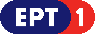 	Πρόγραμμα ΕΡΤ2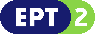 	Πρόγραμμα ΕΡΤ3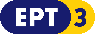 Πρόγραμμα ΕΡΤ Sports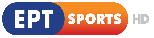 